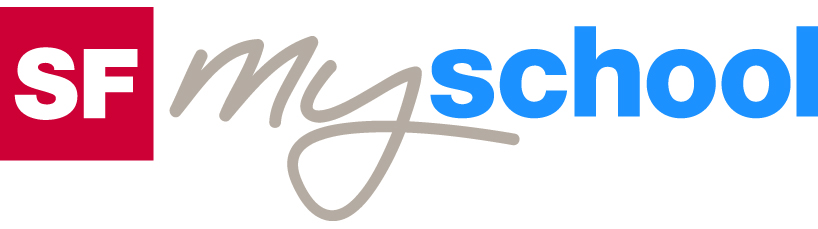 ArbeitsblattArbeitsblatt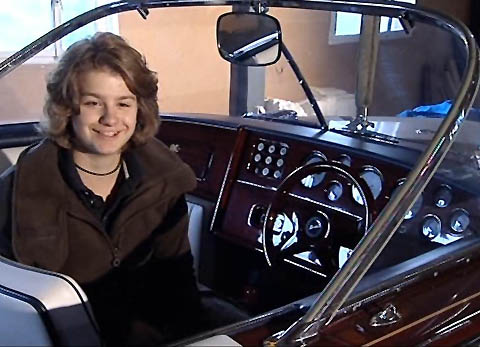 Das will ich werden: BootbauerinDas will ich werden: BootbauerinDas will ich werden: BootbauerinDas will ich werden: BootbauerinDas will ich werden: BootbauerinDas will ich werden: BootbauerinBerufsbilder aus der Schweiz (57)14:30 Minuten	Berufsbilder aus der Schweiz (57)14:30 Minuten	Berufsbilder aus der Schweiz (57)14:30 Minuten	Berufsbilder aus der Schweiz (57)14:30 Minuten	Berufsbilder aus der Schweiz (57)14:30 Minuten	Berufsbilder aus der Schweiz (57)14:30 Minuten	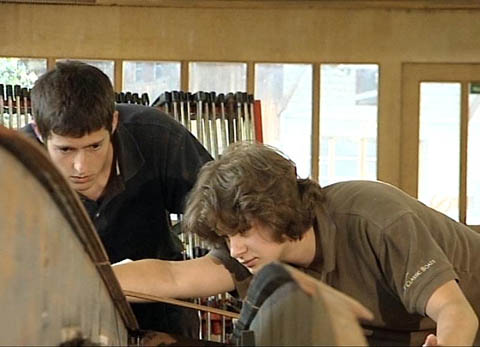 1. Notiere während des ganzen Films die verschiedenen Tätigkeiten, die Martina ausführt. Erkläre dabei allfällige Fachwörter.2. Wo und in welchem Betrieb arbeitet Martina Ziegler?3. Martina liebt an ihrer Lehre die Vielseitigkeit. Welche Beispiele nennt sie?4. Wo befindet sich die Berufsschule für alle Bootbauerlehrlinge in der Deutschschweiz? An wie vielen Tagen pro Woche haben Bootbauerlehrlinge Unterricht?5. Welche beiden Lektionen werden im Film dargestellt?6. Aus welchen Materialien können Boote grundsätzlich hergestellt werden?7. Welche Voraussetzungen sollte ein Bootbauerlehrling mitbringen?8. Wie viel verdient Martina im dritten, wie viel im vierten Lehrjahr?9. Was erfährst du über den Preis eines neuen Boesch-Bootes?10. Was hältst du von Vorurteilen über Frauen in Männerberufen?1. Notiere während des ganzen Films die verschiedenen Tätigkeiten, die Martina ausführt. Erkläre dabei allfällige Fachwörter.2. Wo und in welchem Betrieb arbeitet Martina Ziegler?3. Martina liebt an ihrer Lehre die Vielseitigkeit. Welche Beispiele nennt sie?4. Wo befindet sich die Berufsschule für alle Bootbauerlehrlinge in der Deutschschweiz? An wie vielen Tagen pro Woche haben Bootbauerlehrlinge Unterricht?5. Welche beiden Lektionen werden im Film dargestellt?6. Aus welchen Materialien können Boote grundsätzlich hergestellt werden?7. Welche Voraussetzungen sollte ein Bootbauerlehrling mitbringen?8. Wie viel verdient Martina im dritten, wie viel im vierten Lehrjahr?9. Was erfährst du über den Preis eines neuen Boesch-Bootes?10. Was hältst du von Vorurteilen über Frauen in Männerberufen?1. Notiere während des ganzen Films die verschiedenen Tätigkeiten, die Martina ausführt. Erkläre dabei allfällige Fachwörter.2. Wo und in welchem Betrieb arbeitet Martina Ziegler?3. Martina liebt an ihrer Lehre die Vielseitigkeit. Welche Beispiele nennt sie?4. Wo befindet sich die Berufsschule für alle Bootbauerlehrlinge in der Deutschschweiz? An wie vielen Tagen pro Woche haben Bootbauerlehrlinge Unterricht?5. Welche beiden Lektionen werden im Film dargestellt?6. Aus welchen Materialien können Boote grundsätzlich hergestellt werden?7. Welche Voraussetzungen sollte ein Bootbauerlehrling mitbringen?8. Wie viel verdient Martina im dritten, wie viel im vierten Lehrjahr?9. Was erfährst du über den Preis eines neuen Boesch-Bootes?10. Was hältst du von Vorurteilen über Frauen in Männerberufen?1. Notiere während des ganzen Films die verschiedenen Tätigkeiten, die Martina ausführt. Erkläre dabei allfällige Fachwörter.2. Wo und in welchem Betrieb arbeitet Martina Ziegler?3. Martina liebt an ihrer Lehre die Vielseitigkeit. Welche Beispiele nennt sie?4. Wo befindet sich die Berufsschule für alle Bootbauerlehrlinge in der Deutschschweiz? An wie vielen Tagen pro Woche haben Bootbauerlehrlinge Unterricht?5. Welche beiden Lektionen werden im Film dargestellt?6. Aus welchen Materialien können Boote grundsätzlich hergestellt werden?7. Welche Voraussetzungen sollte ein Bootbauerlehrling mitbringen?8. Wie viel verdient Martina im dritten, wie viel im vierten Lehrjahr?9. Was erfährst du über den Preis eines neuen Boesch-Bootes?10. Was hältst du von Vorurteilen über Frauen in Männerberufen?1. Notiere während des ganzen Films die verschiedenen Tätigkeiten, die Martina ausführt. Erkläre dabei allfällige Fachwörter.2. Wo und in welchem Betrieb arbeitet Martina Ziegler?3. Martina liebt an ihrer Lehre die Vielseitigkeit. Welche Beispiele nennt sie?4. Wo befindet sich die Berufsschule für alle Bootbauerlehrlinge in der Deutschschweiz? An wie vielen Tagen pro Woche haben Bootbauerlehrlinge Unterricht?5. Welche beiden Lektionen werden im Film dargestellt?6. Aus welchen Materialien können Boote grundsätzlich hergestellt werden?7. Welche Voraussetzungen sollte ein Bootbauerlehrling mitbringen?8. Wie viel verdient Martina im dritten, wie viel im vierten Lehrjahr?9. Was erfährst du über den Preis eines neuen Boesch-Bootes?10. Was hältst du von Vorurteilen über Frauen in Männerberufen?1. Notiere während des ganzen Films die verschiedenen Tätigkeiten, die Martina ausführt. Erkläre dabei allfällige Fachwörter.2. Wo und in welchem Betrieb arbeitet Martina Ziegler?3. Martina liebt an ihrer Lehre die Vielseitigkeit. Welche Beispiele nennt sie?4. Wo befindet sich die Berufsschule für alle Bootbauerlehrlinge in der Deutschschweiz? An wie vielen Tagen pro Woche haben Bootbauerlehrlinge Unterricht?5. Welche beiden Lektionen werden im Film dargestellt?6. Aus welchen Materialien können Boote grundsätzlich hergestellt werden?7. Welche Voraussetzungen sollte ein Bootbauerlehrling mitbringen?8. Wie viel verdient Martina im dritten, wie viel im vierten Lehrjahr?9. Was erfährst du über den Preis eines neuen Boesch-Bootes?10. Was hältst du von Vorurteilen über Frauen in Männerberufen?1. Notiere während des ganzen Films die verschiedenen Tätigkeiten, die Martina ausführt. Erkläre dabei allfällige Fachwörter.2. Wo und in welchem Betrieb arbeitet Martina Ziegler?3. Martina liebt an ihrer Lehre die Vielseitigkeit. Welche Beispiele nennt sie?4. Wo befindet sich die Berufsschule für alle Bootbauerlehrlinge in der Deutschschweiz? An wie vielen Tagen pro Woche haben Bootbauerlehrlinge Unterricht?5. Welche beiden Lektionen werden im Film dargestellt?6. Aus welchen Materialien können Boote grundsätzlich hergestellt werden?7. Welche Voraussetzungen sollte ein Bootbauerlehrling mitbringen?8. Wie viel verdient Martina im dritten, wie viel im vierten Lehrjahr?9. Was erfährst du über den Preis eines neuen Boesch-Bootes?10. Was hältst du von Vorurteilen über Frauen in Männerberufen?1. Notiere während des ganzen Films die verschiedenen Tätigkeiten, die Martina ausführt. Erkläre dabei allfällige Fachwörter.2. Wo und in welchem Betrieb arbeitet Martina Ziegler?3. Martina liebt an ihrer Lehre die Vielseitigkeit. Welche Beispiele nennt sie?4. Wo befindet sich die Berufsschule für alle Bootbauerlehrlinge in der Deutschschweiz? An wie vielen Tagen pro Woche haben Bootbauerlehrlinge Unterricht?5. Welche beiden Lektionen werden im Film dargestellt?6. Aus welchen Materialien können Boote grundsätzlich hergestellt werden?7. Welche Voraussetzungen sollte ein Bootbauerlehrling mitbringen?8. Wie viel verdient Martina im dritten, wie viel im vierten Lehrjahr?9. Was erfährst du über den Preis eines neuen Boesch-Bootes?10. Was hältst du von Vorurteilen über Frauen in Männerberufen?1. Notiere während des ganzen Films die verschiedenen Tätigkeiten, die Martina ausführt. Erkläre dabei allfällige Fachwörter.2. Wo und in welchem Betrieb arbeitet Martina Ziegler?3. Martina liebt an ihrer Lehre die Vielseitigkeit. Welche Beispiele nennt sie?4. Wo befindet sich die Berufsschule für alle Bootbauerlehrlinge in der Deutschschweiz? An wie vielen Tagen pro Woche haben Bootbauerlehrlinge Unterricht?5. Welche beiden Lektionen werden im Film dargestellt?6. Aus welchen Materialien können Boote grundsätzlich hergestellt werden?7. Welche Voraussetzungen sollte ein Bootbauerlehrling mitbringen?8. Wie viel verdient Martina im dritten, wie viel im vierten Lehrjahr?9. Was erfährst du über den Preis eines neuen Boesch-Bootes?10. Was hältst du von Vorurteilen über Frauen in Männerberufen?1. Notiere während des ganzen Films die verschiedenen Tätigkeiten, die Martina ausführt. Erkläre dabei allfällige Fachwörter.2. Wo und in welchem Betrieb arbeitet Martina Ziegler?3. Martina liebt an ihrer Lehre die Vielseitigkeit. Welche Beispiele nennt sie?4. Wo befindet sich die Berufsschule für alle Bootbauerlehrlinge in der Deutschschweiz? An wie vielen Tagen pro Woche haben Bootbauerlehrlinge Unterricht?5. Welche beiden Lektionen werden im Film dargestellt?6. Aus welchen Materialien können Boote grundsätzlich hergestellt werden?7. Welche Voraussetzungen sollte ein Bootbauerlehrling mitbringen?8. Wie viel verdient Martina im dritten, wie viel im vierten Lehrjahr?9. Was erfährst du über den Preis eines neuen Boesch-Bootes?10. Was hältst du von Vorurteilen über Frauen in Männerberufen?1. Notiere während des ganzen Films die verschiedenen Tätigkeiten, die Martina ausführt. Erkläre dabei allfällige Fachwörter.2. Wo und in welchem Betrieb arbeitet Martina Ziegler?3. Martina liebt an ihrer Lehre die Vielseitigkeit. Welche Beispiele nennt sie?4. Wo befindet sich die Berufsschule für alle Bootbauerlehrlinge in der Deutschschweiz? An wie vielen Tagen pro Woche haben Bootbauerlehrlinge Unterricht?5. Welche beiden Lektionen werden im Film dargestellt?6. Aus welchen Materialien können Boote grundsätzlich hergestellt werden?7. Welche Voraussetzungen sollte ein Bootbauerlehrling mitbringen?8. Wie viel verdient Martina im dritten, wie viel im vierten Lehrjahr?9. Was erfährst du über den Preis eines neuen Boesch-Bootes?10. Was hältst du von Vorurteilen über Frauen in Männerberufen?1. Notiere während des ganzen Films die verschiedenen Tätigkeiten, die Martina ausführt. Erkläre dabei allfällige Fachwörter.2. Wo und in welchem Betrieb arbeitet Martina Ziegler?3. Martina liebt an ihrer Lehre die Vielseitigkeit. Welche Beispiele nennt sie?4. Wo befindet sich die Berufsschule für alle Bootbauerlehrlinge in der Deutschschweiz? An wie vielen Tagen pro Woche haben Bootbauerlehrlinge Unterricht?5. Welche beiden Lektionen werden im Film dargestellt?6. Aus welchen Materialien können Boote grundsätzlich hergestellt werden?7. Welche Voraussetzungen sollte ein Bootbauerlehrling mitbringen?8. Wie viel verdient Martina im dritten, wie viel im vierten Lehrjahr?9. Was erfährst du über den Preis eines neuen Boesch-Bootes?10. Was hältst du von Vorurteilen über Frauen in Männerberufen?1. Notiere während des ganzen Films die verschiedenen Tätigkeiten, die Martina ausführt. Erkläre dabei allfällige Fachwörter.2. Wo und in welchem Betrieb arbeitet Martina Ziegler?3. Martina liebt an ihrer Lehre die Vielseitigkeit. Welche Beispiele nennt sie?4. Wo befindet sich die Berufsschule für alle Bootbauerlehrlinge in der Deutschschweiz? An wie vielen Tagen pro Woche haben Bootbauerlehrlinge Unterricht?5. Welche beiden Lektionen werden im Film dargestellt?6. Aus welchen Materialien können Boote grundsätzlich hergestellt werden?7. Welche Voraussetzungen sollte ein Bootbauerlehrling mitbringen?8. Wie viel verdient Martina im dritten, wie viel im vierten Lehrjahr?9. Was erfährst du über den Preis eines neuen Boesch-Bootes?10. Was hältst du von Vorurteilen über Frauen in Männerberufen?1. Notiere während des ganzen Films die verschiedenen Tätigkeiten, die Martina ausführt. Erkläre dabei allfällige Fachwörter.2. Wo und in welchem Betrieb arbeitet Martina Ziegler?3. Martina liebt an ihrer Lehre die Vielseitigkeit. Welche Beispiele nennt sie?4. Wo befindet sich die Berufsschule für alle Bootbauerlehrlinge in der Deutschschweiz? An wie vielen Tagen pro Woche haben Bootbauerlehrlinge Unterricht?5. Welche beiden Lektionen werden im Film dargestellt?6. Aus welchen Materialien können Boote grundsätzlich hergestellt werden?7. Welche Voraussetzungen sollte ein Bootbauerlehrling mitbringen?8. Wie viel verdient Martina im dritten, wie viel im vierten Lehrjahr?9. Was erfährst du über den Preis eines neuen Boesch-Bootes?10. Was hältst du von Vorurteilen über Frauen in Männerberufen?1. Notiere während des ganzen Films die verschiedenen Tätigkeiten, die Martina ausführt. Erkläre dabei allfällige Fachwörter.2. Wo und in welchem Betrieb arbeitet Martina Ziegler?3. Martina liebt an ihrer Lehre die Vielseitigkeit. Welche Beispiele nennt sie?4. Wo befindet sich die Berufsschule für alle Bootbauerlehrlinge in der Deutschschweiz? An wie vielen Tagen pro Woche haben Bootbauerlehrlinge Unterricht?5. Welche beiden Lektionen werden im Film dargestellt?6. Aus welchen Materialien können Boote grundsätzlich hergestellt werden?7. Welche Voraussetzungen sollte ein Bootbauerlehrling mitbringen?8. Wie viel verdient Martina im dritten, wie viel im vierten Lehrjahr?9. Was erfährst du über den Preis eines neuen Boesch-Bootes?10. Was hältst du von Vorurteilen über Frauen in Männerberufen?1. Notiere während des ganzen Films die verschiedenen Tätigkeiten, die Martina ausführt. Erkläre dabei allfällige Fachwörter.2. Wo und in welchem Betrieb arbeitet Martina Ziegler?3. Martina liebt an ihrer Lehre die Vielseitigkeit. Welche Beispiele nennt sie?4. Wo befindet sich die Berufsschule für alle Bootbauerlehrlinge in der Deutschschweiz? An wie vielen Tagen pro Woche haben Bootbauerlehrlinge Unterricht?5. Welche beiden Lektionen werden im Film dargestellt?6. Aus welchen Materialien können Boote grundsätzlich hergestellt werden?7. Welche Voraussetzungen sollte ein Bootbauerlehrling mitbringen?8. Wie viel verdient Martina im dritten, wie viel im vierten Lehrjahr?9. Was erfährst du über den Preis eines neuen Boesch-Bootes?10. Was hältst du von Vorurteilen über Frauen in Männerberufen?1. Notiere während des ganzen Films die verschiedenen Tätigkeiten, die Martina ausführt. Erkläre dabei allfällige Fachwörter.2. Wo und in welchem Betrieb arbeitet Martina Ziegler?3. Martina liebt an ihrer Lehre die Vielseitigkeit. Welche Beispiele nennt sie?4. Wo befindet sich die Berufsschule für alle Bootbauerlehrlinge in der Deutschschweiz? An wie vielen Tagen pro Woche haben Bootbauerlehrlinge Unterricht?5. Welche beiden Lektionen werden im Film dargestellt?6. Aus welchen Materialien können Boote grundsätzlich hergestellt werden?7. Welche Voraussetzungen sollte ein Bootbauerlehrling mitbringen?8. Wie viel verdient Martina im dritten, wie viel im vierten Lehrjahr?9. Was erfährst du über den Preis eines neuen Boesch-Bootes?10. Was hältst du von Vorurteilen über Frauen in Männerberufen?1. Notiere während des ganzen Films die verschiedenen Tätigkeiten, die Martina ausführt. Erkläre dabei allfällige Fachwörter.2. Wo und in welchem Betrieb arbeitet Martina Ziegler?3. Martina liebt an ihrer Lehre die Vielseitigkeit. Welche Beispiele nennt sie?4. Wo befindet sich die Berufsschule für alle Bootbauerlehrlinge in der Deutschschweiz? An wie vielen Tagen pro Woche haben Bootbauerlehrlinge Unterricht?5. Welche beiden Lektionen werden im Film dargestellt?6. Aus welchen Materialien können Boote grundsätzlich hergestellt werden?7. Welche Voraussetzungen sollte ein Bootbauerlehrling mitbringen?8. Wie viel verdient Martina im dritten, wie viel im vierten Lehrjahr?9. Was erfährst du über den Preis eines neuen Boesch-Bootes?10. Was hältst du von Vorurteilen über Frauen in Männerberufen?1. Notiere während des ganzen Films die verschiedenen Tätigkeiten, die Martina ausführt. Erkläre dabei allfällige Fachwörter.2. Wo und in welchem Betrieb arbeitet Martina Ziegler?3. Martina liebt an ihrer Lehre die Vielseitigkeit. Welche Beispiele nennt sie?4. Wo befindet sich die Berufsschule für alle Bootbauerlehrlinge in der Deutschschweiz? An wie vielen Tagen pro Woche haben Bootbauerlehrlinge Unterricht?5. Welche beiden Lektionen werden im Film dargestellt?6. Aus welchen Materialien können Boote grundsätzlich hergestellt werden?7. Welche Voraussetzungen sollte ein Bootbauerlehrling mitbringen?8. Wie viel verdient Martina im dritten, wie viel im vierten Lehrjahr?9. Was erfährst du über den Preis eines neuen Boesch-Bootes?10. Was hältst du von Vorurteilen über Frauen in Männerberufen?1. Notiere während des ganzen Films die verschiedenen Tätigkeiten, die Martina ausführt. Erkläre dabei allfällige Fachwörter.2. Wo und in welchem Betrieb arbeitet Martina Ziegler?3. Martina liebt an ihrer Lehre die Vielseitigkeit. Welche Beispiele nennt sie?4. Wo befindet sich die Berufsschule für alle Bootbauerlehrlinge in der Deutschschweiz? An wie vielen Tagen pro Woche haben Bootbauerlehrlinge Unterricht?5. Welche beiden Lektionen werden im Film dargestellt?6. Aus welchen Materialien können Boote grundsätzlich hergestellt werden?7. Welche Voraussetzungen sollte ein Bootbauerlehrling mitbringen?8. Wie viel verdient Martina im dritten, wie viel im vierten Lehrjahr?9. Was erfährst du über den Preis eines neuen Boesch-Bootes?10. Was hältst du von Vorurteilen über Frauen in Männerberufen?1. Notiere während des ganzen Films die verschiedenen Tätigkeiten, die Martina ausführt. Erkläre dabei allfällige Fachwörter.2. Wo und in welchem Betrieb arbeitet Martina Ziegler?3. Martina liebt an ihrer Lehre die Vielseitigkeit. Welche Beispiele nennt sie?4. Wo befindet sich die Berufsschule für alle Bootbauerlehrlinge in der Deutschschweiz? An wie vielen Tagen pro Woche haben Bootbauerlehrlinge Unterricht?5. Welche beiden Lektionen werden im Film dargestellt?6. Aus welchen Materialien können Boote grundsätzlich hergestellt werden?7. Welche Voraussetzungen sollte ein Bootbauerlehrling mitbringen?8. Wie viel verdient Martina im dritten, wie viel im vierten Lehrjahr?9. Was erfährst du über den Preis eines neuen Boesch-Bootes?10. Was hältst du von Vorurteilen über Frauen in Männerberufen?1. Notiere während des ganzen Films die verschiedenen Tätigkeiten, die Martina ausführt. Erkläre dabei allfällige Fachwörter.2. Wo und in welchem Betrieb arbeitet Martina Ziegler?3. Martina liebt an ihrer Lehre die Vielseitigkeit. Welche Beispiele nennt sie?4. Wo befindet sich die Berufsschule für alle Bootbauerlehrlinge in der Deutschschweiz? An wie vielen Tagen pro Woche haben Bootbauerlehrlinge Unterricht?5. Welche beiden Lektionen werden im Film dargestellt?6. Aus welchen Materialien können Boote grundsätzlich hergestellt werden?7. Welche Voraussetzungen sollte ein Bootbauerlehrling mitbringen?8. Wie viel verdient Martina im dritten, wie viel im vierten Lehrjahr?9. Was erfährst du über den Preis eines neuen Boesch-Bootes?10. Was hältst du von Vorurteilen über Frauen in Männerberufen?1. Notiere während des ganzen Films die verschiedenen Tätigkeiten, die Martina ausführt. Erkläre dabei allfällige Fachwörter.2. Wo und in welchem Betrieb arbeitet Martina Ziegler?3. Martina liebt an ihrer Lehre die Vielseitigkeit. Welche Beispiele nennt sie?4. Wo befindet sich die Berufsschule für alle Bootbauerlehrlinge in der Deutschschweiz? An wie vielen Tagen pro Woche haben Bootbauerlehrlinge Unterricht?5. Welche beiden Lektionen werden im Film dargestellt?6. Aus welchen Materialien können Boote grundsätzlich hergestellt werden?7. Welche Voraussetzungen sollte ein Bootbauerlehrling mitbringen?8. Wie viel verdient Martina im dritten, wie viel im vierten Lehrjahr?9. Was erfährst du über den Preis eines neuen Boesch-Bootes?10. Was hältst du von Vorurteilen über Frauen in Männerberufen?1. Notiere während des ganzen Films die verschiedenen Tätigkeiten, die Martina ausführt. Erkläre dabei allfällige Fachwörter.2. Wo und in welchem Betrieb arbeitet Martina Ziegler?3. Martina liebt an ihrer Lehre die Vielseitigkeit. Welche Beispiele nennt sie?4. Wo befindet sich die Berufsschule für alle Bootbauerlehrlinge in der Deutschschweiz? An wie vielen Tagen pro Woche haben Bootbauerlehrlinge Unterricht?5. Welche beiden Lektionen werden im Film dargestellt?6. Aus welchen Materialien können Boote grundsätzlich hergestellt werden?7. Welche Voraussetzungen sollte ein Bootbauerlehrling mitbringen?8. Wie viel verdient Martina im dritten, wie viel im vierten Lehrjahr?9. Was erfährst du über den Preis eines neuen Boesch-Bootes?10. Was hältst du von Vorurteilen über Frauen in Männerberufen?1. Notiere während des ganzen Films die verschiedenen Tätigkeiten, die Martina ausführt. Erkläre dabei allfällige Fachwörter.2. Wo und in welchem Betrieb arbeitet Martina Ziegler?3. Martina liebt an ihrer Lehre die Vielseitigkeit. Welche Beispiele nennt sie?4. Wo befindet sich die Berufsschule für alle Bootbauerlehrlinge in der Deutschschweiz? An wie vielen Tagen pro Woche haben Bootbauerlehrlinge Unterricht?5. Welche beiden Lektionen werden im Film dargestellt?6. Aus welchen Materialien können Boote grundsätzlich hergestellt werden?7. Welche Voraussetzungen sollte ein Bootbauerlehrling mitbringen?8. Wie viel verdient Martina im dritten, wie viel im vierten Lehrjahr?9. Was erfährst du über den Preis eines neuen Boesch-Bootes?10. Was hältst du von Vorurteilen über Frauen in Männerberufen?1. Notiere während des ganzen Films die verschiedenen Tätigkeiten, die Martina ausführt. Erkläre dabei allfällige Fachwörter.2. Wo und in welchem Betrieb arbeitet Martina Ziegler?3. Martina liebt an ihrer Lehre die Vielseitigkeit. Welche Beispiele nennt sie?4. Wo befindet sich die Berufsschule für alle Bootbauerlehrlinge in der Deutschschweiz? An wie vielen Tagen pro Woche haben Bootbauerlehrlinge Unterricht?5. Welche beiden Lektionen werden im Film dargestellt?6. Aus welchen Materialien können Boote grundsätzlich hergestellt werden?7. Welche Voraussetzungen sollte ein Bootbauerlehrling mitbringen?8. Wie viel verdient Martina im dritten, wie viel im vierten Lehrjahr?9. Was erfährst du über den Preis eines neuen Boesch-Bootes?10. Was hältst du von Vorurteilen über Frauen in Männerberufen?1. Notiere während des ganzen Films die verschiedenen Tätigkeiten, die Martina ausführt. Erkläre dabei allfällige Fachwörter.2. Wo und in welchem Betrieb arbeitet Martina Ziegler?3. Martina liebt an ihrer Lehre die Vielseitigkeit. Welche Beispiele nennt sie?4. Wo befindet sich die Berufsschule für alle Bootbauerlehrlinge in der Deutschschweiz? An wie vielen Tagen pro Woche haben Bootbauerlehrlinge Unterricht?5. Welche beiden Lektionen werden im Film dargestellt?6. Aus welchen Materialien können Boote grundsätzlich hergestellt werden?7. Welche Voraussetzungen sollte ein Bootbauerlehrling mitbringen?8. Wie viel verdient Martina im dritten, wie viel im vierten Lehrjahr?9. Was erfährst du über den Preis eines neuen Boesch-Bootes?10. Was hältst du von Vorurteilen über Frauen in Männerberufen?1. Notiere während des ganzen Films die verschiedenen Tätigkeiten, die Martina ausführt. Erkläre dabei allfällige Fachwörter.2. Wo und in welchem Betrieb arbeitet Martina Ziegler?3. Martina liebt an ihrer Lehre die Vielseitigkeit. Welche Beispiele nennt sie?4. Wo befindet sich die Berufsschule für alle Bootbauerlehrlinge in der Deutschschweiz? An wie vielen Tagen pro Woche haben Bootbauerlehrlinge Unterricht?5. Welche beiden Lektionen werden im Film dargestellt?6. Aus welchen Materialien können Boote grundsätzlich hergestellt werden?7. Welche Voraussetzungen sollte ein Bootbauerlehrling mitbringen?8. Wie viel verdient Martina im dritten, wie viel im vierten Lehrjahr?9. Was erfährst du über den Preis eines neuen Boesch-Bootes?10. Was hältst du von Vorurteilen über Frauen in Männerberufen?1. Notiere während des ganzen Films die verschiedenen Tätigkeiten, die Martina ausführt. Erkläre dabei allfällige Fachwörter.2. Wo und in welchem Betrieb arbeitet Martina Ziegler?3. Martina liebt an ihrer Lehre die Vielseitigkeit. Welche Beispiele nennt sie?4. Wo befindet sich die Berufsschule für alle Bootbauerlehrlinge in der Deutschschweiz? An wie vielen Tagen pro Woche haben Bootbauerlehrlinge Unterricht?5. Welche beiden Lektionen werden im Film dargestellt?6. Aus welchen Materialien können Boote grundsätzlich hergestellt werden?7. Welche Voraussetzungen sollte ein Bootbauerlehrling mitbringen?8. Wie viel verdient Martina im dritten, wie viel im vierten Lehrjahr?9. Was erfährst du über den Preis eines neuen Boesch-Bootes?10. Was hältst du von Vorurteilen über Frauen in Männerberufen?1. Notiere während des ganzen Films die verschiedenen Tätigkeiten, die Martina ausführt. Erkläre dabei allfällige Fachwörter.2. Wo und in welchem Betrieb arbeitet Martina Ziegler?3. Martina liebt an ihrer Lehre die Vielseitigkeit. Welche Beispiele nennt sie?4. Wo befindet sich die Berufsschule für alle Bootbauerlehrlinge in der Deutschschweiz? An wie vielen Tagen pro Woche haben Bootbauerlehrlinge Unterricht?5. Welche beiden Lektionen werden im Film dargestellt?6. Aus welchen Materialien können Boote grundsätzlich hergestellt werden?7. Welche Voraussetzungen sollte ein Bootbauerlehrling mitbringen?8. Wie viel verdient Martina im dritten, wie viel im vierten Lehrjahr?9. Was erfährst du über den Preis eines neuen Boesch-Bootes?10. Was hältst du von Vorurteilen über Frauen in Männerberufen?1. Notiere während des ganzen Films die verschiedenen Tätigkeiten, die Martina ausführt. Erkläre dabei allfällige Fachwörter.2. Wo und in welchem Betrieb arbeitet Martina Ziegler?3. Martina liebt an ihrer Lehre die Vielseitigkeit. Welche Beispiele nennt sie?4. Wo befindet sich die Berufsschule für alle Bootbauerlehrlinge in der Deutschschweiz? An wie vielen Tagen pro Woche haben Bootbauerlehrlinge Unterricht?5. Welche beiden Lektionen werden im Film dargestellt?6. Aus welchen Materialien können Boote grundsätzlich hergestellt werden?7. Welche Voraussetzungen sollte ein Bootbauerlehrling mitbringen?8. Wie viel verdient Martina im dritten, wie viel im vierten Lehrjahr?9. Was erfährst du über den Preis eines neuen Boesch-Bootes?10. Was hältst du von Vorurteilen über Frauen in Männerberufen?1. Notiere während des ganzen Films die verschiedenen Tätigkeiten, die Martina ausführt. Erkläre dabei allfällige Fachwörter.2. Wo und in welchem Betrieb arbeitet Martina Ziegler?3. Martina liebt an ihrer Lehre die Vielseitigkeit. Welche Beispiele nennt sie?4. Wo befindet sich die Berufsschule für alle Bootbauerlehrlinge in der Deutschschweiz? An wie vielen Tagen pro Woche haben Bootbauerlehrlinge Unterricht?5. Welche beiden Lektionen werden im Film dargestellt?6. Aus welchen Materialien können Boote grundsätzlich hergestellt werden?7. Welche Voraussetzungen sollte ein Bootbauerlehrling mitbringen?8. Wie viel verdient Martina im dritten, wie viel im vierten Lehrjahr?9. Was erfährst du über den Preis eines neuen Boesch-Bootes?10. Was hältst du von Vorurteilen über Frauen in Männerberufen?1. Notiere während des ganzen Films die verschiedenen Tätigkeiten, die Martina ausführt. Erkläre dabei allfällige Fachwörter.2. Wo und in welchem Betrieb arbeitet Martina Ziegler?3. Martina liebt an ihrer Lehre die Vielseitigkeit. Welche Beispiele nennt sie?4. Wo befindet sich die Berufsschule für alle Bootbauerlehrlinge in der Deutschschweiz? An wie vielen Tagen pro Woche haben Bootbauerlehrlinge Unterricht?5. Welche beiden Lektionen werden im Film dargestellt?6. Aus welchen Materialien können Boote grundsätzlich hergestellt werden?7. Welche Voraussetzungen sollte ein Bootbauerlehrling mitbringen?8. Wie viel verdient Martina im dritten, wie viel im vierten Lehrjahr?9. Was erfährst du über den Preis eines neuen Boesch-Bootes?10. Was hältst du von Vorurteilen über Frauen in Männerberufen?1. Notiere während des ganzen Films die verschiedenen Tätigkeiten, die Martina ausführt. Erkläre dabei allfällige Fachwörter.2. Wo und in welchem Betrieb arbeitet Martina Ziegler?3. Martina liebt an ihrer Lehre die Vielseitigkeit. Welche Beispiele nennt sie?4. Wo befindet sich die Berufsschule für alle Bootbauerlehrlinge in der Deutschschweiz? An wie vielen Tagen pro Woche haben Bootbauerlehrlinge Unterricht?5. Welche beiden Lektionen werden im Film dargestellt?6. Aus welchen Materialien können Boote grundsätzlich hergestellt werden?7. Welche Voraussetzungen sollte ein Bootbauerlehrling mitbringen?8. Wie viel verdient Martina im dritten, wie viel im vierten Lehrjahr?9. Was erfährst du über den Preis eines neuen Boesch-Bootes?10. Was hältst du von Vorurteilen über Frauen in Männerberufen?1. Notiere während des ganzen Films die verschiedenen Tätigkeiten, die Martina ausführt. Erkläre dabei allfällige Fachwörter.2. Wo und in welchem Betrieb arbeitet Martina Ziegler?3. Martina liebt an ihrer Lehre die Vielseitigkeit. Welche Beispiele nennt sie?4. Wo befindet sich die Berufsschule für alle Bootbauerlehrlinge in der Deutschschweiz? An wie vielen Tagen pro Woche haben Bootbauerlehrlinge Unterricht?5. Welche beiden Lektionen werden im Film dargestellt?6. Aus welchen Materialien können Boote grundsätzlich hergestellt werden?7. Welche Voraussetzungen sollte ein Bootbauerlehrling mitbringen?8. Wie viel verdient Martina im dritten, wie viel im vierten Lehrjahr?9. Was erfährst du über den Preis eines neuen Boesch-Bootes?10. Was hältst du von Vorurteilen über Frauen in Männerberufen?1. Notiere während des ganzen Films die verschiedenen Tätigkeiten, die Martina ausführt. Erkläre dabei allfällige Fachwörter.2. Wo und in welchem Betrieb arbeitet Martina Ziegler?3. Martina liebt an ihrer Lehre die Vielseitigkeit. Welche Beispiele nennt sie?4. Wo befindet sich die Berufsschule für alle Bootbauerlehrlinge in der Deutschschweiz? An wie vielen Tagen pro Woche haben Bootbauerlehrlinge Unterricht?5. Welche beiden Lektionen werden im Film dargestellt?6. Aus welchen Materialien können Boote grundsätzlich hergestellt werden?7. Welche Voraussetzungen sollte ein Bootbauerlehrling mitbringen?8. Wie viel verdient Martina im dritten, wie viel im vierten Lehrjahr?9. Was erfährst du über den Preis eines neuen Boesch-Bootes?10. Was hältst du von Vorurteilen über Frauen in Männerberufen?1. Notiere während des ganzen Films die verschiedenen Tätigkeiten, die Martina ausführt. Erkläre dabei allfällige Fachwörter.2. Wo und in welchem Betrieb arbeitet Martina Ziegler?3. Martina liebt an ihrer Lehre die Vielseitigkeit. Welche Beispiele nennt sie?4. Wo befindet sich die Berufsschule für alle Bootbauerlehrlinge in der Deutschschweiz? An wie vielen Tagen pro Woche haben Bootbauerlehrlinge Unterricht?5. Welche beiden Lektionen werden im Film dargestellt?6. Aus welchen Materialien können Boote grundsätzlich hergestellt werden?7. Welche Voraussetzungen sollte ein Bootbauerlehrling mitbringen?8. Wie viel verdient Martina im dritten, wie viel im vierten Lehrjahr?9. Was erfährst du über den Preis eines neuen Boesch-Bootes?10. Was hältst du von Vorurteilen über Frauen in Männerberufen?1. Notiere während des ganzen Films die verschiedenen Tätigkeiten, die Martina ausführt. Erkläre dabei allfällige Fachwörter.2. Wo und in welchem Betrieb arbeitet Martina Ziegler?3. Martina liebt an ihrer Lehre die Vielseitigkeit. Welche Beispiele nennt sie?4. Wo befindet sich die Berufsschule für alle Bootbauerlehrlinge in der Deutschschweiz? An wie vielen Tagen pro Woche haben Bootbauerlehrlinge Unterricht?5. Welche beiden Lektionen werden im Film dargestellt?6. Aus welchen Materialien können Boote grundsätzlich hergestellt werden?7. Welche Voraussetzungen sollte ein Bootbauerlehrling mitbringen?8. Wie viel verdient Martina im dritten, wie viel im vierten Lehrjahr?9. Was erfährst du über den Preis eines neuen Boesch-Bootes?10. Was hältst du von Vorurteilen über Frauen in Männerberufen?1. Notiere während des ganzen Films die verschiedenen Tätigkeiten, die Martina ausführt. Erkläre dabei allfällige Fachwörter.2. Wo und in welchem Betrieb arbeitet Martina Ziegler?3. Martina liebt an ihrer Lehre die Vielseitigkeit. Welche Beispiele nennt sie?4. Wo befindet sich die Berufsschule für alle Bootbauerlehrlinge in der Deutschschweiz? An wie vielen Tagen pro Woche haben Bootbauerlehrlinge Unterricht?5. Welche beiden Lektionen werden im Film dargestellt?6. Aus welchen Materialien können Boote grundsätzlich hergestellt werden?7. Welche Voraussetzungen sollte ein Bootbauerlehrling mitbringen?8. Wie viel verdient Martina im dritten, wie viel im vierten Lehrjahr?9. Was erfährst du über den Preis eines neuen Boesch-Bootes?10. Was hältst du von Vorurteilen über Frauen in Männerberufen?1. Notiere während des ganzen Films die verschiedenen Tätigkeiten, die Martina ausführt. Erkläre dabei allfällige Fachwörter.2. Wo und in welchem Betrieb arbeitet Martina Ziegler?3. Martina liebt an ihrer Lehre die Vielseitigkeit. Welche Beispiele nennt sie?4. Wo befindet sich die Berufsschule für alle Bootbauerlehrlinge in der Deutschschweiz? An wie vielen Tagen pro Woche haben Bootbauerlehrlinge Unterricht?5. Welche beiden Lektionen werden im Film dargestellt?6. Aus welchen Materialien können Boote grundsätzlich hergestellt werden?7. Welche Voraussetzungen sollte ein Bootbauerlehrling mitbringen?8. Wie viel verdient Martina im dritten, wie viel im vierten Lehrjahr?9. Was erfährst du über den Preis eines neuen Boesch-Bootes?10. Was hältst du von Vorurteilen über Frauen in Männerberufen?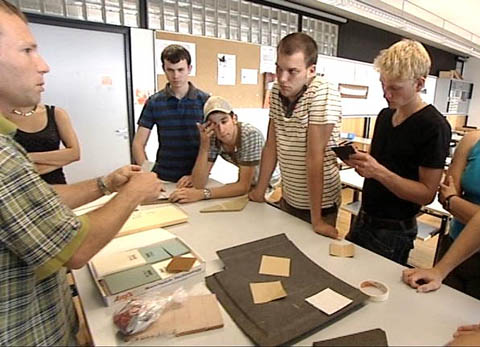 1. Notiere während des ganzen Films die verschiedenen Tätigkeiten, die Martina ausführt. Erkläre dabei allfällige Fachwörter.2. Wo und in welchem Betrieb arbeitet Martina Ziegler?3. Martina liebt an ihrer Lehre die Vielseitigkeit. Welche Beispiele nennt sie?4. Wo befindet sich die Berufsschule für alle Bootbauerlehrlinge in der Deutschschweiz? An wie vielen Tagen pro Woche haben Bootbauerlehrlinge Unterricht?5. Welche beiden Lektionen werden im Film dargestellt?6. Aus welchen Materialien können Boote grundsätzlich hergestellt werden?7. Welche Voraussetzungen sollte ein Bootbauerlehrling mitbringen?8. Wie viel verdient Martina im dritten, wie viel im vierten Lehrjahr?9. Was erfährst du über den Preis eines neuen Boesch-Bootes?10. Was hältst du von Vorurteilen über Frauen in Männerberufen?1. Notiere während des ganzen Films die verschiedenen Tätigkeiten, die Martina ausführt. Erkläre dabei allfällige Fachwörter.2. Wo und in welchem Betrieb arbeitet Martina Ziegler?3. Martina liebt an ihrer Lehre die Vielseitigkeit. Welche Beispiele nennt sie?4. Wo befindet sich die Berufsschule für alle Bootbauerlehrlinge in der Deutschschweiz? An wie vielen Tagen pro Woche haben Bootbauerlehrlinge Unterricht?5. Welche beiden Lektionen werden im Film dargestellt?6. Aus welchen Materialien können Boote grundsätzlich hergestellt werden?7. Welche Voraussetzungen sollte ein Bootbauerlehrling mitbringen?8. Wie viel verdient Martina im dritten, wie viel im vierten Lehrjahr?9. Was erfährst du über den Preis eines neuen Boesch-Bootes?10. Was hältst du von Vorurteilen über Frauen in Männerberufen?1. Notiere während des ganzen Films die verschiedenen Tätigkeiten, die Martina ausführt. Erkläre dabei allfällige Fachwörter.2. Wo und in welchem Betrieb arbeitet Martina Ziegler?3. Martina liebt an ihrer Lehre die Vielseitigkeit. Welche Beispiele nennt sie?4. Wo befindet sich die Berufsschule für alle Bootbauerlehrlinge in der Deutschschweiz? An wie vielen Tagen pro Woche haben Bootbauerlehrlinge Unterricht?5. Welche beiden Lektionen werden im Film dargestellt?6. Aus welchen Materialien können Boote grundsätzlich hergestellt werden?7. Welche Voraussetzungen sollte ein Bootbauerlehrling mitbringen?8. Wie viel verdient Martina im dritten, wie viel im vierten Lehrjahr?9. Was erfährst du über den Preis eines neuen Boesch-Bootes?10. Was hältst du von Vorurteilen über Frauen in Männerberufen?1. Notiere während des ganzen Films die verschiedenen Tätigkeiten, die Martina ausführt. Erkläre dabei allfällige Fachwörter.2. Wo und in welchem Betrieb arbeitet Martina Ziegler?3. Martina liebt an ihrer Lehre die Vielseitigkeit. Welche Beispiele nennt sie?4. Wo befindet sich die Berufsschule für alle Bootbauerlehrlinge in der Deutschschweiz? An wie vielen Tagen pro Woche haben Bootbauerlehrlinge Unterricht?5. Welche beiden Lektionen werden im Film dargestellt?6. Aus welchen Materialien können Boote grundsätzlich hergestellt werden?7. Welche Voraussetzungen sollte ein Bootbauerlehrling mitbringen?8. Wie viel verdient Martina im dritten, wie viel im vierten Lehrjahr?9. Was erfährst du über den Preis eines neuen Boesch-Bootes?10. Was hältst du von Vorurteilen über Frauen in Männerberufen?1. Notiere während des ganzen Films die verschiedenen Tätigkeiten, die Martina ausführt. Erkläre dabei allfällige Fachwörter.2. Wo und in welchem Betrieb arbeitet Martina Ziegler?3. Martina liebt an ihrer Lehre die Vielseitigkeit. Welche Beispiele nennt sie?4. Wo befindet sich die Berufsschule für alle Bootbauerlehrlinge in der Deutschschweiz? An wie vielen Tagen pro Woche haben Bootbauerlehrlinge Unterricht?5. Welche beiden Lektionen werden im Film dargestellt?6. Aus welchen Materialien können Boote grundsätzlich hergestellt werden?7. Welche Voraussetzungen sollte ein Bootbauerlehrling mitbringen?8. Wie viel verdient Martina im dritten, wie viel im vierten Lehrjahr?9. Was erfährst du über den Preis eines neuen Boesch-Bootes?10. Was hältst du von Vorurteilen über Frauen in Männerberufen?1. Notiere während des ganzen Films die verschiedenen Tätigkeiten, die Martina ausführt. Erkläre dabei allfällige Fachwörter.2. Wo und in welchem Betrieb arbeitet Martina Ziegler?3. Martina liebt an ihrer Lehre die Vielseitigkeit. Welche Beispiele nennt sie?4. Wo befindet sich die Berufsschule für alle Bootbauerlehrlinge in der Deutschschweiz? An wie vielen Tagen pro Woche haben Bootbauerlehrlinge Unterricht?5. Welche beiden Lektionen werden im Film dargestellt?6. Aus welchen Materialien können Boote grundsätzlich hergestellt werden?7. Welche Voraussetzungen sollte ein Bootbauerlehrling mitbringen?8. Wie viel verdient Martina im dritten, wie viel im vierten Lehrjahr?9. Was erfährst du über den Preis eines neuen Boesch-Bootes?10. Was hältst du von Vorurteilen über Frauen in Männerberufen?1. Notiere während des ganzen Films die verschiedenen Tätigkeiten, die Martina ausführt. Erkläre dabei allfällige Fachwörter.2. Wo und in welchem Betrieb arbeitet Martina Ziegler?3. Martina liebt an ihrer Lehre die Vielseitigkeit. Welche Beispiele nennt sie?4. Wo befindet sich die Berufsschule für alle Bootbauerlehrlinge in der Deutschschweiz? An wie vielen Tagen pro Woche haben Bootbauerlehrlinge Unterricht?5. Welche beiden Lektionen werden im Film dargestellt?6. Aus welchen Materialien können Boote grundsätzlich hergestellt werden?7. Welche Voraussetzungen sollte ein Bootbauerlehrling mitbringen?8. Wie viel verdient Martina im dritten, wie viel im vierten Lehrjahr?9. Was erfährst du über den Preis eines neuen Boesch-Bootes?10. Was hältst du von Vorurteilen über Frauen in Männerberufen?1. Notiere während des ganzen Films die verschiedenen Tätigkeiten, die Martina ausführt. Erkläre dabei allfällige Fachwörter.2. Wo und in welchem Betrieb arbeitet Martina Ziegler?3. Martina liebt an ihrer Lehre die Vielseitigkeit. Welche Beispiele nennt sie?4. Wo befindet sich die Berufsschule für alle Bootbauerlehrlinge in der Deutschschweiz? An wie vielen Tagen pro Woche haben Bootbauerlehrlinge Unterricht?5. Welche beiden Lektionen werden im Film dargestellt?6. Aus welchen Materialien können Boote grundsätzlich hergestellt werden?7. Welche Voraussetzungen sollte ein Bootbauerlehrling mitbringen?8. Wie viel verdient Martina im dritten, wie viel im vierten Lehrjahr?9. Was erfährst du über den Preis eines neuen Boesch-Bootes?10. Was hältst du von Vorurteilen über Frauen in Männerberufen?1. Notiere während des ganzen Films die verschiedenen Tätigkeiten, die Martina ausführt. Erkläre dabei allfällige Fachwörter.2. Wo und in welchem Betrieb arbeitet Martina Ziegler?3. Martina liebt an ihrer Lehre die Vielseitigkeit. Welche Beispiele nennt sie?4. Wo befindet sich die Berufsschule für alle Bootbauerlehrlinge in der Deutschschweiz? An wie vielen Tagen pro Woche haben Bootbauerlehrlinge Unterricht?5. Welche beiden Lektionen werden im Film dargestellt?6. Aus welchen Materialien können Boote grundsätzlich hergestellt werden?7. Welche Voraussetzungen sollte ein Bootbauerlehrling mitbringen?8. Wie viel verdient Martina im dritten, wie viel im vierten Lehrjahr?9. Was erfährst du über den Preis eines neuen Boesch-Bootes?10. Was hältst du von Vorurteilen über Frauen in Männerberufen?1. Notiere während des ganzen Films die verschiedenen Tätigkeiten, die Martina ausführt. Erkläre dabei allfällige Fachwörter.2. Wo und in welchem Betrieb arbeitet Martina Ziegler?3. Martina liebt an ihrer Lehre die Vielseitigkeit. Welche Beispiele nennt sie?4. Wo befindet sich die Berufsschule für alle Bootbauerlehrlinge in der Deutschschweiz? An wie vielen Tagen pro Woche haben Bootbauerlehrlinge Unterricht?5. Welche beiden Lektionen werden im Film dargestellt?6. Aus welchen Materialien können Boote grundsätzlich hergestellt werden?7. Welche Voraussetzungen sollte ein Bootbauerlehrling mitbringen?8. Wie viel verdient Martina im dritten, wie viel im vierten Lehrjahr?9. Was erfährst du über den Preis eines neuen Boesch-Bootes?10. Was hältst du von Vorurteilen über Frauen in Männerberufen?1. Notiere während des ganzen Films die verschiedenen Tätigkeiten, die Martina ausführt. Erkläre dabei allfällige Fachwörter.2. Wo und in welchem Betrieb arbeitet Martina Ziegler?3. Martina liebt an ihrer Lehre die Vielseitigkeit. Welche Beispiele nennt sie?4. Wo befindet sich die Berufsschule für alle Bootbauerlehrlinge in der Deutschschweiz? An wie vielen Tagen pro Woche haben Bootbauerlehrlinge Unterricht?5. Welche beiden Lektionen werden im Film dargestellt?6. Aus welchen Materialien können Boote grundsätzlich hergestellt werden?7. Welche Voraussetzungen sollte ein Bootbauerlehrling mitbringen?8. Wie viel verdient Martina im dritten, wie viel im vierten Lehrjahr?9. Was erfährst du über den Preis eines neuen Boesch-Bootes?10. Was hältst du von Vorurteilen über Frauen in Männerberufen?1. Notiere während des ganzen Films die verschiedenen Tätigkeiten, die Martina ausführt. Erkläre dabei allfällige Fachwörter.2. Wo und in welchem Betrieb arbeitet Martina Ziegler?3. Martina liebt an ihrer Lehre die Vielseitigkeit. Welche Beispiele nennt sie?4. Wo befindet sich die Berufsschule für alle Bootbauerlehrlinge in der Deutschschweiz? An wie vielen Tagen pro Woche haben Bootbauerlehrlinge Unterricht?5. Welche beiden Lektionen werden im Film dargestellt?6. Aus welchen Materialien können Boote grundsätzlich hergestellt werden?7. Welche Voraussetzungen sollte ein Bootbauerlehrling mitbringen?8. Wie viel verdient Martina im dritten, wie viel im vierten Lehrjahr?9. Was erfährst du über den Preis eines neuen Boesch-Bootes?10. Was hältst du von Vorurteilen über Frauen in Männerberufen?1. Notiere während des ganzen Films die verschiedenen Tätigkeiten, die Martina ausführt. Erkläre dabei allfällige Fachwörter.2. Wo und in welchem Betrieb arbeitet Martina Ziegler?3. Martina liebt an ihrer Lehre die Vielseitigkeit. Welche Beispiele nennt sie?4. Wo befindet sich die Berufsschule für alle Bootbauerlehrlinge in der Deutschschweiz? An wie vielen Tagen pro Woche haben Bootbauerlehrlinge Unterricht?5. Welche beiden Lektionen werden im Film dargestellt?6. Aus welchen Materialien können Boote grundsätzlich hergestellt werden?7. Welche Voraussetzungen sollte ein Bootbauerlehrling mitbringen?8. Wie viel verdient Martina im dritten, wie viel im vierten Lehrjahr?9. Was erfährst du über den Preis eines neuen Boesch-Bootes?10. Was hältst du von Vorurteilen über Frauen in Männerberufen?1. Notiere während des ganzen Films die verschiedenen Tätigkeiten, die Martina ausführt. Erkläre dabei allfällige Fachwörter.2. Wo und in welchem Betrieb arbeitet Martina Ziegler?3. Martina liebt an ihrer Lehre die Vielseitigkeit. Welche Beispiele nennt sie?4. Wo befindet sich die Berufsschule für alle Bootbauerlehrlinge in der Deutschschweiz? An wie vielen Tagen pro Woche haben Bootbauerlehrlinge Unterricht?5. Welche beiden Lektionen werden im Film dargestellt?6. Aus welchen Materialien können Boote grundsätzlich hergestellt werden?7. Welche Voraussetzungen sollte ein Bootbauerlehrling mitbringen?8. Wie viel verdient Martina im dritten, wie viel im vierten Lehrjahr?9. Was erfährst du über den Preis eines neuen Boesch-Bootes?10. Was hältst du von Vorurteilen über Frauen in Männerberufen?1. Notiere während des ganzen Films die verschiedenen Tätigkeiten, die Martina ausführt. Erkläre dabei allfällige Fachwörter.2. Wo und in welchem Betrieb arbeitet Martina Ziegler?3. Martina liebt an ihrer Lehre die Vielseitigkeit. Welche Beispiele nennt sie?4. Wo befindet sich die Berufsschule für alle Bootbauerlehrlinge in der Deutschschweiz? An wie vielen Tagen pro Woche haben Bootbauerlehrlinge Unterricht?5. Welche beiden Lektionen werden im Film dargestellt?6. Aus welchen Materialien können Boote grundsätzlich hergestellt werden?7. Welche Voraussetzungen sollte ein Bootbauerlehrling mitbringen?8. Wie viel verdient Martina im dritten, wie viel im vierten Lehrjahr?9. Was erfährst du über den Preis eines neuen Boesch-Bootes?10. Was hältst du von Vorurteilen über Frauen in Männerberufen?1. Notiere während des ganzen Films die verschiedenen Tätigkeiten, die Martina ausführt. Erkläre dabei allfällige Fachwörter.2. Wo und in welchem Betrieb arbeitet Martina Ziegler?3. Martina liebt an ihrer Lehre die Vielseitigkeit. Welche Beispiele nennt sie?4. Wo befindet sich die Berufsschule für alle Bootbauerlehrlinge in der Deutschschweiz? An wie vielen Tagen pro Woche haben Bootbauerlehrlinge Unterricht?5. Welche beiden Lektionen werden im Film dargestellt?6. Aus welchen Materialien können Boote grundsätzlich hergestellt werden?7. Welche Voraussetzungen sollte ein Bootbauerlehrling mitbringen?8. Wie viel verdient Martina im dritten, wie viel im vierten Lehrjahr?9. Was erfährst du über den Preis eines neuen Boesch-Bootes?10. Was hältst du von Vorurteilen über Frauen in Männerberufen?1. Notiere während des ganzen Films die verschiedenen Tätigkeiten, die Martina ausführt. Erkläre dabei allfällige Fachwörter.2. Wo und in welchem Betrieb arbeitet Martina Ziegler?3. Martina liebt an ihrer Lehre die Vielseitigkeit. Welche Beispiele nennt sie?4. Wo befindet sich die Berufsschule für alle Bootbauerlehrlinge in der Deutschschweiz? An wie vielen Tagen pro Woche haben Bootbauerlehrlinge Unterricht?5. Welche beiden Lektionen werden im Film dargestellt?6. Aus welchen Materialien können Boote grundsätzlich hergestellt werden?7. Welche Voraussetzungen sollte ein Bootbauerlehrling mitbringen?8. Wie viel verdient Martina im dritten, wie viel im vierten Lehrjahr?9. Was erfährst du über den Preis eines neuen Boesch-Bootes?10. Was hältst du von Vorurteilen über Frauen in Männerberufen?1. Notiere während des ganzen Films die verschiedenen Tätigkeiten, die Martina ausführt. Erkläre dabei allfällige Fachwörter.2. Wo und in welchem Betrieb arbeitet Martina Ziegler?3. Martina liebt an ihrer Lehre die Vielseitigkeit. Welche Beispiele nennt sie?4. Wo befindet sich die Berufsschule für alle Bootbauerlehrlinge in der Deutschschweiz? An wie vielen Tagen pro Woche haben Bootbauerlehrlinge Unterricht?5. Welche beiden Lektionen werden im Film dargestellt?6. Aus welchen Materialien können Boote grundsätzlich hergestellt werden?7. Welche Voraussetzungen sollte ein Bootbauerlehrling mitbringen?8. Wie viel verdient Martina im dritten, wie viel im vierten Lehrjahr?9. Was erfährst du über den Preis eines neuen Boesch-Bootes?10. Was hältst du von Vorurteilen über Frauen in Männerberufen?1. Notiere während des ganzen Films die verschiedenen Tätigkeiten, die Martina ausführt. Erkläre dabei allfällige Fachwörter.2. Wo und in welchem Betrieb arbeitet Martina Ziegler?3. Martina liebt an ihrer Lehre die Vielseitigkeit. Welche Beispiele nennt sie?4. Wo befindet sich die Berufsschule für alle Bootbauerlehrlinge in der Deutschschweiz? An wie vielen Tagen pro Woche haben Bootbauerlehrlinge Unterricht?5. Welche beiden Lektionen werden im Film dargestellt?6. Aus welchen Materialien können Boote grundsätzlich hergestellt werden?7. Welche Voraussetzungen sollte ein Bootbauerlehrling mitbringen?8. Wie viel verdient Martina im dritten, wie viel im vierten Lehrjahr?9. Was erfährst du über den Preis eines neuen Boesch-Bootes?10. Was hältst du von Vorurteilen über Frauen in Männerberufen?1. Notiere während des ganzen Films die verschiedenen Tätigkeiten, die Martina ausführt. Erkläre dabei allfällige Fachwörter.2. Wo und in welchem Betrieb arbeitet Martina Ziegler?3. Martina liebt an ihrer Lehre die Vielseitigkeit. Welche Beispiele nennt sie?4. Wo befindet sich die Berufsschule für alle Bootbauerlehrlinge in der Deutschschweiz? An wie vielen Tagen pro Woche haben Bootbauerlehrlinge Unterricht?5. Welche beiden Lektionen werden im Film dargestellt?6. Aus welchen Materialien können Boote grundsätzlich hergestellt werden?7. Welche Voraussetzungen sollte ein Bootbauerlehrling mitbringen?8. Wie viel verdient Martina im dritten, wie viel im vierten Lehrjahr?9. Was erfährst du über den Preis eines neuen Boesch-Bootes?10. Was hältst du von Vorurteilen über Frauen in Männerberufen?1. Notiere während des ganzen Films die verschiedenen Tätigkeiten, die Martina ausführt. Erkläre dabei allfällige Fachwörter.2. Wo und in welchem Betrieb arbeitet Martina Ziegler?3. Martina liebt an ihrer Lehre die Vielseitigkeit. Welche Beispiele nennt sie?4. Wo befindet sich die Berufsschule für alle Bootbauerlehrlinge in der Deutschschweiz? An wie vielen Tagen pro Woche haben Bootbauerlehrlinge Unterricht?5. Welche beiden Lektionen werden im Film dargestellt?6. Aus welchen Materialien können Boote grundsätzlich hergestellt werden?7. Welche Voraussetzungen sollte ein Bootbauerlehrling mitbringen?8. Wie viel verdient Martina im dritten, wie viel im vierten Lehrjahr?9. Was erfährst du über den Preis eines neuen Boesch-Bootes?10. Was hältst du von Vorurteilen über Frauen in Männerberufen?1. Notiere während des ganzen Films die verschiedenen Tätigkeiten, die Martina ausführt. Erkläre dabei allfällige Fachwörter.2. Wo und in welchem Betrieb arbeitet Martina Ziegler?3. Martina liebt an ihrer Lehre die Vielseitigkeit. Welche Beispiele nennt sie?4. Wo befindet sich die Berufsschule für alle Bootbauerlehrlinge in der Deutschschweiz? An wie vielen Tagen pro Woche haben Bootbauerlehrlinge Unterricht?5. Welche beiden Lektionen werden im Film dargestellt?6. Aus welchen Materialien können Boote grundsätzlich hergestellt werden?7. Welche Voraussetzungen sollte ein Bootbauerlehrling mitbringen?8. Wie viel verdient Martina im dritten, wie viel im vierten Lehrjahr?9. Was erfährst du über den Preis eines neuen Boesch-Bootes?10. Was hältst du von Vorurteilen über Frauen in Männerberufen?1. Notiere während des ganzen Films die verschiedenen Tätigkeiten, die Martina ausführt. Erkläre dabei allfällige Fachwörter.2. Wo und in welchem Betrieb arbeitet Martina Ziegler?3. Martina liebt an ihrer Lehre die Vielseitigkeit. Welche Beispiele nennt sie?4. Wo befindet sich die Berufsschule für alle Bootbauerlehrlinge in der Deutschschweiz? An wie vielen Tagen pro Woche haben Bootbauerlehrlinge Unterricht?5. Welche beiden Lektionen werden im Film dargestellt?6. Aus welchen Materialien können Boote grundsätzlich hergestellt werden?7. Welche Voraussetzungen sollte ein Bootbauerlehrling mitbringen?8. Wie viel verdient Martina im dritten, wie viel im vierten Lehrjahr?9. Was erfährst du über den Preis eines neuen Boesch-Bootes?10. Was hältst du von Vorurteilen über Frauen in Männerberufen?1. Notiere während des ganzen Films die verschiedenen Tätigkeiten, die Martina ausführt. Erkläre dabei allfällige Fachwörter.2. Wo und in welchem Betrieb arbeitet Martina Ziegler?3. Martina liebt an ihrer Lehre die Vielseitigkeit. Welche Beispiele nennt sie?4. Wo befindet sich die Berufsschule für alle Bootbauerlehrlinge in der Deutschschweiz? An wie vielen Tagen pro Woche haben Bootbauerlehrlinge Unterricht?5. Welche beiden Lektionen werden im Film dargestellt?6. Aus welchen Materialien können Boote grundsätzlich hergestellt werden?7. Welche Voraussetzungen sollte ein Bootbauerlehrling mitbringen?8. Wie viel verdient Martina im dritten, wie viel im vierten Lehrjahr?9. Was erfährst du über den Preis eines neuen Boesch-Bootes?10. Was hältst du von Vorurteilen über Frauen in Männerberufen?1. Notiere während des ganzen Films die verschiedenen Tätigkeiten, die Martina ausführt. Erkläre dabei allfällige Fachwörter.2. Wo und in welchem Betrieb arbeitet Martina Ziegler?3. Martina liebt an ihrer Lehre die Vielseitigkeit. Welche Beispiele nennt sie?4. Wo befindet sich die Berufsschule für alle Bootbauerlehrlinge in der Deutschschweiz? An wie vielen Tagen pro Woche haben Bootbauerlehrlinge Unterricht?5. Welche beiden Lektionen werden im Film dargestellt?6. Aus welchen Materialien können Boote grundsätzlich hergestellt werden?7. Welche Voraussetzungen sollte ein Bootbauerlehrling mitbringen?8. Wie viel verdient Martina im dritten, wie viel im vierten Lehrjahr?9. Was erfährst du über den Preis eines neuen Boesch-Bootes?10. Was hältst du von Vorurteilen über Frauen in Männerberufen?1. Notiere während des ganzen Films die verschiedenen Tätigkeiten, die Martina ausführt. Erkläre dabei allfällige Fachwörter.2. Wo und in welchem Betrieb arbeitet Martina Ziegler?3. Martina liebt an ihrer Lehre die Vielseitigkeit. Welche Beispiele nennt sie?4. Wo befindet sich die Berufsschule für alle Bootbauerlehrlinge in der Deutschschweiz? An wie vielen Tagen pro Woche haben Bootbauerlehrlinge Unterricht?5. Welche beiden Lektionen werden im Film dargestellt?6. Aus welchen Materialien können Boote grundsätzlich hergestellt werden?7. Welche Voraussetzungen sollte ein Bootbauerlehrling mitbringen?8. Wie viel verdient Martina im dritten, wie viel im vierten Lehrjahr?9. Was erfährst du über den Preis eines neuen Boesch-Bootes?10. Was hältst du von Vorurteilen über Frauen in Männerberufen?1. Notiere während des ganzen Films die verschiedenen Tätigkeiten, die Martina ausführt. Erkläre dabei allfällige Fachwörter.2. Wo und in welchem Betrieb arbeitet Martina Ziegler?3. Martina liebt an ihrer Lehre die Vielseitigkeit. Welche Beispiele nennt sie?4. Wo befindet sich die Berufsschule für alle Bootbauerlehrlinge in der Deutschschweiz? An wie vielen Tagen pro Woche haben Bootbauerlehrlinge Unterricht?5. Welche beiden Lektionen werden im Film dargestellt?6. Aus welchen Materialien können Boote grundsätzlich hergestellt werden?7. Welche Voraussetzungen sollte ein Bootbauerlehrling mitbringen?8. Wie viel verdient Martina im dritten, wie viel im vierten Lehrjahr?9. Was erfährst du über den Preis eines neuen Boesch-Bootes?10. Was hältst du von Vorurteilen über Frauen in Männerberufen?1. Notiere während des ganzen Films die verschiedenen Tätigkeiten, die Martina ausführt. Erkläre dabei allfällige Fachwörter.2. Wo und in welchem Betrieb arbeitet Martina Ziegler?3. Martina liebt an ihrer Lehre die Vielseitigkeit. Welche Beispiele nennt sie?4. Wo befindet sich die Berufsschule für alle Bootbauerlehrlinge in der Deutschschweiz? An wie vielen Tagen pro Woche haben Bootbauerlehrlinge Unterricht?5. Welche beiden Lektionen werden im Film dargestellt?6. Aus welchen Materialien können Boote grundsätzlich hergestellt werden?7. Welche Voraussetzungen sollte ein Bootbauerlehrling mitbringen?8. Wie viel verdient Martina im dritten, wie viel im vierten Lehrjahr?9. Was erfährst du über den Preis eines neuen Boesch-Bootes?10. Was hältst du von Vorurteilen über Frauen in Männerberufen?1. Notiere während des ganzen Films die verschiedenen Tätigkeiten, die Martina ausführt. Erkläre dabei allfällige Fachwörter.2. Wo und in welchem Betrieb arbeitet Martina Ziegler?3. Martina liebt an ihrer Lehre die Vielseitigkeit. Welche Beispiele nennt sie?4. Wo befindet sich die Berufsschule für alle Bootbauerlehrlinge in der Deutschschweiz? An wie vielen Tagen pro Woche haben Bootbauerlehrlinge Unterricht?5. Welche beiden Lektionen werden im Film dargestellt?6. Aus welchen Materialien können Boote grundsätzlich hergestellt werden?7. Welche Voraussetzungen sollte ein Bootbauerlehrling mitbringen?8. Wie viel verdient Martina im dritten, wie viel im vierten Lehrjahr?9. Was erfährst du über den Preis eines neuen Boesch-Bootes?10. Was hältst du von Vorurteilen über Frauen in Männerberufen?1. Notiere während des ganzen Films die verschiedenen Tätigkeiten, die Martina ausführt. Erkläre dabei allfällige Fachwörter.2. Wo und in welchem Betrieb arbeitet Martina Ziegler?3. Martina liebt an ihrer Lehre die Vielseitigkeit. Welche Beispiele nennt sie?4. Wo befindet sich die Berufsschule für alle Bootbauerlehrlinge in der Deutschschweiz? An wie vielen Tagen pro Woche haben Bootbauerlehrlinge Unterricht?5. Welche beiden Lektionen werden im Film dargestellt?6. Aus welchen Materialien können Boote grundsätzlich hergestellt werden?7. Welche Voraussetzungen sollte ein Bootbauerlehrling mitbringen?8. Wie viel verdient Martina im dritten, wie viel im vierten Lehrjahr?9. Was erfährst du über den Preis eines neuen Boesch-Bootes?10. Was hältst du von Vorurteilen über Frauen in Männerberufen?1. Notiere während des ganzen Films die verschiedenen Tätigkeiten, die Martina ausführt. Erkläre dabei allfällige Fachwörter.2. Wo und in welchem Betrieb arbeitet Martina Ziegler?3. Martina liebt an ihrer Lehre die Vielseitigkeit. Welche Beispiele nennt sie?4. Wo befindet sich die Berufsschule für alle Bootbauerlehrlinge in der Deutschschweiz? An wie vielen Tagen pro Woche haben Bootbauerlehrlinge Unterricht?5. Welche beiden Lektionen werden im Film dargestellt?6. Aus welchen Materialien können Boote grundsätzlich hergestellt werden?7. Welche Voraussetzungen sollte ein Bootbauerlehrling mitbringen?8. Wie viel verdient Martina im dritten, wie viel im vierten Lehrjahr?9. Was erfährst du über den Preis eines neuen Boesch-Bootes?10. Was hältst du von Vorurteilen über Frauen in Männerberufen?1. Notiere während des ganzen Films die verschiedenen Tätigkeiten, die Martina ausführt. Erkläre dabei allfällige Fachwörter.2. Wo und in welchem Betrieb arbeitet Martina Ziegler?3. Martina liebt an ihrer Lehre die Vielseitigkeit. Welche Beispiele nennt sie?4. Wo befindet sich die Berufsschule für alle Bootbauerlehrlinge in der Deutschschweiz? An wie vielen Tagen pro Woche haben Bootbauerlehrlinge Unterricht?5. Welche beiden Lektionen werden im Film dargestellt?6. Aus welchen Materialien können Boote grundsätzlich hergestellt werden?7. Welche Voraussetzungen sollte ein Bootbauerlehrling mitbringen?8. Wie viel verdient Martina im dritten, wie viel im vierten Lehrjahr?9. Was erfährst du über den Preis eines neuen Boesch-Bootes?10. Was hältst du von Vorurteilen über Frauen in Männerberufen?1. Notiere während des ganzen Films die verschiedenen Tätigkeiten, die Martina ausführt. Erkläre dabei allfällige Fachwörter.2. Wo und in welchem Betrieb arbeitet Martina Ziegler?3. Martina liebt an ihrer Lehre die Vielseitigkeit. Welche Beispiele nennt sie?4. Wo befindet sich die Berufsschule für alle Bootbauerlehrlinge in der Deutschschweiz? An wie vielen Tagen pro Woche haben Bootbauerlehrlinge Unterricht?5. Welche beiden Lektionen werden im Film dargestellt?6. Aus welchen Materialien können Boote grundsätzlich hergestellt werden?7. Welche Voraussetzungen sollte ein Bootbauerlehrling mitbringen?8. Wie viel verdient Martina im dritten, wie viel im vierten Lehrjahr?9. Was erfährst du über den Preis eines neuen Boesch-Bootes?10. Was hältst du von Vorurteilen über Frauen in Männerberufen?1. Notiere während des ganzen Films die verschiedenen Tätigkeiten, die Martina ausführt. Erkläre dabei allfällige Fachwörter.2. Wo und in welchem Betrieb arbeitet Martina Ziegler?3. Martina liebt an ihrer Lehre die Vielseitigkeit. Welche Beispiele nennt sie?4. Wo befindet sich die Berufsschule für alle Bootbauerlehrlinge in der Deutschschweiz? An wie vielen Tagen pro Woche haben Bootbauerlehrlinge Unterricht?5. Welche beiden Lektionen werden im Film dargestellt?6. Aus welchen Materialien können Boote grundsätzlich hergestellt werden?7. Welche Voraussetzungen sollte ein Bootbauerlehrling mitbringen?8. Wie viel verdient Martina im dritten, wie viel im vierten Lehrjahr?9. Was erfährst du über den Preis eines neuen Boesch-Bootes?10. Was hältst du von Vorurteilen über Frauen in Männerberufen?1. Notiere während des ganzen Films die verschiedenen Tätigkeiten, die Martina ausführt. Erkläre dabei allfällige Fachwörter.2. Wo und in welchem Betrieb arbeitet Martina Ziegler?3. Martina liebt an ihrer Lehre die Vielseitigkeit. Welche Beispiele nennt sie?4. Wo befindet sich die Berufsschule für alle Bootbauerlehrlinge in der Deutschschweiz? An wie vielen Tagen pro Woche haben Bootbauerlehrlinge Unterricht?5. Welche beiden Lektionen werden im Film dargestellt?6. Aus welchen Materialien können Boote grundsätzlich hergestellt werden?7. Welche Voraussetzungen sollte ein Bootbauerlehrling mitbringen?8. Wie viel verdient Martina im dritten, wie viel im vierten Lehrjahr?9. Was erfährst du über den Preis eines neuen Boesch-Bootes?10. Was hältst du von Vorurteilen über Frauen in Männerberufen?1. Notiere während des ganzen Films die verschiedenen Tätigkeiten, die Martina ausführt. Erkläre dabei allfällige Fachwörter.2. Wo und in welchem Betrieb arbeitet Martina Ziegler?3. Martina liebt an ihrer Lehre die Vielseitigkeit. Welche Beispiele nennt sie?4. Wo befindet sich die Berufsschule für alle Bootbauerlehrlinge in der Deutschschweiz? An wie vielen Tagen pro Woche haben Bootbauerlehrlinge Unterricht?5. Welche beiden Lektionen werden im Film dargestellt?6. Aus welchen Materialien können Boote grundsätzlich hergestellt werden?7. Welche Voraussetzungen sollte ein Bootbauerlehrling mitbringen?8. Wie viel verdient Martina im dritten, wie viel im vierten Lehrjahr?9. Was erfährst du über den Preis eines neuen Boesch-Bootes?10. Was hältst du von Vorurteilen über Frauen in Männerberufen?1. Notiere während des ganzen Films die verschiedenen Tätigkeiten, die Martina ausführt. Erkläre dabei allfällige Fachwörter.2. Wo und in welchem Betrieb arbeitet Martina Ziegler?3. Martina liebt an ihrer Lehre die Vielseitigkeit. Welche Beispiele nennt sie?4. Wo befindet sich die Berufsschule für alle Bootbauerlehrlinge in der Deutschschweiz? An wie vielen Tagen pro Woche haben Bootbauerlehrlinge Unterricht?5. Welche beiden Lektionen werden im Film dargestellt?6. Aus welchen Materialien können Boote grundsätzlich hergestellt werden?7. Welche Voraussetzungen sollte ein Bootbauerlehrling mitbringen?8. Wie viel verdient Martina im dritten, wie viel im vierten Lehrjahr?9. Was erfährst du über den Preis eines neuen Boesch-Bootes?10. Was hältst du von Vorurteilen über Frauen in Männerberufen?1. Notiere während des ganzen Films die verschiedenen Tätigkeiten, die Martina ausführt. Erkläre dabei allfällige Fachwörter.2. Wo und in welchem Betrieb arbeitet Martina Ziegler?3. Martina liebt an ihrer Lehre die Vielseitigkeit. Welche Beispiele nennt sie?4. Wo befindet sich die Berufsschule für alle Bootbauerlehrlinge in der Deutschschweiz? An wie vielen Tagen pro Woche haben Bootbauerlehrlinge Unterricht?5. Welche beiden Lektionen werden im Film dargestellt?6. Aus welchen Materialien können Boote grundsätzlich hergestellt werden?7. Welche Voraussetzungen sollte ein Bootbauerlehrling mitbringen?8. Wie viel verdient Martina im dritten, wie viel im vierten Lehrjahr?9. Was erfährst du über den Preis eines neuen Boesch-Bootes?10. Was hältst du von Vorurteilen über Frauen in Männerberufen?1. Notiere während des ganzen Films die verschiedenen Tätigkeiten, die Martina ausführt. Erkläre dabei allfällige Fachwörter.2. Wo und in welchem Betrieb arbeitet Martina Ziegler?3. Martina liebt an ihrer Lehre die Vielseitigkeit. Welche Beispiele nennt sie?4. Wo befindet sich die Berufsschule für alle Bootbauerlehrlinge in der Deutschschweiz? An wie vielen Tagen pro Woche haben Bootbauerlehrlinge Unterricht?5. Welche beiden Lektionen werden im Film dargestellt?6. Aus welchen Materialien können Boote grundsätzlich hergestellt werden?7. Welche Voraussetzungen sollte ein Bootbauerlehrling mitbringen?8. Wie viel verdient Martina im dritten, wie viel im vierten Lehrjahr?9. Was erfährst du über den Preis eines neuen Boesch-Bootes?10. Was hältst du von Vorurteilen über Frauen in Männerberufen?1. Notiere während des ganzen Films die verschiedenen Tätigkeiten, die Martina ausführt. Erkläre dabei allfällige Fachwörter.2. Wo und in welchem Betrieb arbeitet Martina Ziegler?3. Martina liebt an ihrer Lehre die Vielseitigkeit. Welche Beispiele nennt sie?4. Wo befindet sich die Berufsschule für alle Bootbauerlehrlinge in der Deutschschweiz? An wie vielen Tagen pro Woche haben Bootbauerlehrlinge Unterricht?5. Welche beiden Lektionen werden im Film dargestellt?6. Aus welchen Materialien können Boote grundsätzlich hergestellt werden?7. Welche Voraussetzungen sollte ein Bootbauerlehrling mitbringen?8. Wie viel verdient Martina im dritten, wie viel im vierten Lehrjahr?9. Was erfährst du über den Preis eines neuen Boesch-Bootes?10. Was hältst du von Vorurteilen über Frauen in Männerberufen?1. Notiere während des ganzen Films die verschiedenen Tätigkeiten, die Martina ausführt. Erkläre dabei allfällige Fachwörter.2. Wo und in welchem Betrieb arbeitet Martina Ziegler?3. Martina liebt an ihrer Lehre die Vielseitigkeit. Welche Beispiele nennt sie?4. Wo befindet sich die Berufsschule für alle Bootbauerlehrlinge in der Deutschschweiz? An wie vielen Tagen pro Woche haben Bootbauerlehrlinge Unterricht?5. Welche beiden Lektionen werden im Film dargestellt?6. Aus welchen Materialien können Boote grundsätzlich hergestellt werden?7. Welche Voraussetzungen sollte ein Bootbauerlehrling mitbringen?8. Wie viel verdient Martina im dritten, wie viel im vierten Lehrjahr?9. Was erfährst du über den Preis eines neuen Boesch-Bootes?10. Was hältst du von Vorurteilen über Frauen in Männerberufen?1. Notiere während des ganzen Films die verschiedenen Tätigkeiten, die Martina ausführt. Erkläre dabei allfällige Fachwörter.2. Wo und in welchem Betrieb arbeitet Martina Ziegler?3. Martina liebt an ihrer Lehre die Vielseitigkeit. Welche Beispiele nennt sie?4. Wo befindet sich die Berufsschule für alle Bootbauerlehrlinge in der Deutschschweiz? An wie vielen Tagen pro Woche haben Bootbauerlehrlinge Unterricht?5. Welche beiden Lektionen werden im Film dargestellt?6. Aus welchen Materialien können Boote grundsätzlich hergestellt werden?7. Welche Voraussetzungen sollte ein Bootbauerlehrling mitbringen?8. Wie viel verdient Martina im dritten, wie viel im vierten Lehrjahr?9. Was erfährst du über den Preis eines neuen Boesch-Bootes?10. Was hältst du von Vorurteilen über Frauen in Männerberufen?1. Notiere während des ganzen Films die verschiedenen Tätigkeiten, die Martina ausführt. Erkläre dabei allfällige Fachwörter.2. Wo und in welchem Betrieb arbeitet Martina Ziegler?3. Martina liebt an ihrer Lehre die Vielseitigkeit. Welche Beispiele nennt sie?4. Wo befindet sich die Berufsschule für alle Bootbauerlehrlinge in der Deutschschweiz? An wie vielen Tagen pro Woche haben Bootbauerlehrlinge Unterricht?5. Welche beiden Lektionen werden im Film dargestellt?6. Aus welchen Materialien können Boote grundsätzlich hergestellt werden?7. Welche Voraussetzungen sollte ein Bootbauerlehrling mitbringen?8. Wie viel verdient Martina im dritten, wie viel im vierten Lehrjahr?9. Was erfährst du über den Preis eines neuen Boesch-Bootes?10. Was hältst du von Vorurteilen über Frauen in Männerberufen?1. Notiere während des ganzen Films die verschiedenen Tätigkeiten, die Martina ausführt. Erkläre dabei allfällige Fachwörter.2. Wo und in welchem Betrieb arbeitet Martina Ziegler?3. Martina liebt an ihrer Lehre die Vielseitigkeit. Welche Beispiele nennt sie?4. Wo befindet sich die Berufsschule für alle Bootbauerlehrlinge in der Deutschschweiz? An wie vielen Tagen pro Woche haben Bootbauerlehrlinge Unterricht?5. Welche beiden Lektionen werden im Film dargestellt?6. Aus welchen Materialien können Boote grundsätzlich hergestellt werden?7. Welche Voraussetzungen sollte ein Bootbauerlehrling mitbringen?8. Wie viel verdient Martina im dritten, wie viel im vierten Lehrjahr?9. Was erfährst du über den Preis eines neuen Boesch-Bootes?10. Was hältst du von Vorurteilen über Frauen in Männerberufen?1. Notiere während des ganzen Films die verschiedenen Tätigkeiten, die Martina ausführt. Erkläre dabei allfällige Fachwörter.2. Wo und in welchem Betrieb arbeitet Martina Ziegler?3. Martina liebt an ihrer Lehre die Vielseitigkeit. Welche Beispiele nennt sie?4. Wo befindet sich die Berufsschule für alle Bootbauerlehrlinge in der Deutschschweiz? An wie vielen Tagen pro Woche haben Bootbauerlehrlinge Unterricht?5. Welche beiden Lektionen werden im Film dargestellt?6. Aus welchen Materialien können Boote grundsätzlich hergestellt werden?7. Welche Voraussetzungen sollte ein Bootbauerlehrling mitbringen?8. Wie viel verdient Martina im dritten, wie viel im vierten Lehrjahr?9. Was erfährst du über den Preis eines neuen Boesch-Bootes?10. Was hältst du von Vorurteilen über Frauen in Männerberufen?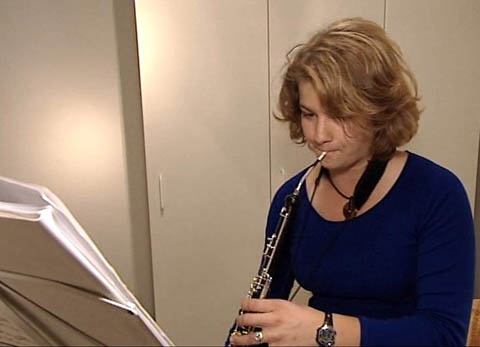 1. Notiere während des ganzen Films die verschiedenen Tätigkeiten, die Martina ausführt. Erkläre dabei allfällige Fachwörter.2. Wo und in welchem Betrieb arbeitet Martina Ziegler?3. Martina liebt an ihrer Lehre die Vielseitigkeit. Welche Beispiele nennt sie?4. Wo befindet sich die Berufsschule für alle Bootbauerlehrlinge in der Deutschschweiz? An wie vielen Tagen pro Woche haben Bootbauerlehrlinge Unterricht?5. Welche beiden Lektionen werden im Film dargestellt?6. Aus welchen Materialien können Boote grundsätzlich hergestellt werden?7. Welche Voraussetzungen sollte ein Bootbauerlehrling mitbringen?8. Wie viel verdient Martina im dritten, wie viel im vierten Lehrjahr?9. Was erfährst du über den Preis eines neuen Boesch-Bootes?10. Was hältst du von Vorurteilen über Frauen in Männerberufen?1. Notiere während des ganzen Films die verschiedenen Tätigkeiten, die Martina ausführt. Erkläre dabei allfällige Fachwörter.2. Wo und in welchem Betrieb arbeitet Martina Ziegler?3. Martina liebt an ihrer Lehre die Vielseitigkeit. Welche Beispiele nennt sie?4. Wo befindet sich die Berufsschule für alle Bootbauerlehrlinge in der Deutschschweiz? An wie vielen Tagen pro Woche haben Bootbauerlehrlinge Unterricht?5. Welche beiden Lektionen werden im Film dargestellt?6. Aus welchen Materialien können Boote grundsätzlich hergestellt werden?7. Welche Voraussetzungen sollte ein Bootbauerlehrling mitbringen?8. Wie viel verdient Martina im dritten, wie viel im vierten Lehrjahr?9. Was erfährst du über den Preis eines neuen Boesch-Bootes?10. Was hältst du von Vorurteilen über Frauen in Männerberufen?1. Notiere während des ganzen Films die verschiedenen Tätigkeiten, die Martina ausführt. Erkläre dabei allfällige Fachwörter.2. Wo und in welchem Betrieb arbeitet Martina Ziegler?3. Martina liebt an ihrer Lehre die Vielseitigkeit. Welche Beispiele nennt sie?4. Wo befindet sich die Berufsschule für alle Bootbauerlehrlinge in der Deutschschweiz? An wie vielen Tagen pro Woche haben Bootbauerlehrlinge Unterricht?5. Welche beiden Lektionen werden im Film dargestellt?6. Aus welchen Materialien können Boote grundsätzlich hergestellt werden?7. Welche Voraussetzungen sollte ein Bootbauerlehrling mitbringen?8. Wie viel verdient Martina im dritten, wie viel im vierten Lehrjahr?9. Was erfährst du über den Preis eines neuen Boesch-Bootes?10. Was hältst du von Vorurteilen über Frauen in Männerberufen?1. Notiere während des ganzen Films die verschiedenen Tätigkeiten, die Martina ausführt. Erkläre dabei allfällige Fachwörter.2. Wo und in welchem Betrieb arbeitet Martina Ziegler?3. Martina liebt an ihrer Lehre die Vielseitigkeit. Welche Beispiele nennt sie?4. Wo befindet sich die Berufsschule für alle Bootbauerlehrlinge in der Deutschschweiz? An wie vielen Tagen pro Woche haben Bootbauerlehrlinge Unterricht?5. Welche beiden Lektionen werden im Film dargestellt?6. Aus welchen Materialien können Boote grundsätzlich hergestellt werden?7. Welche Voraussetzungen sollte ein Bootbauerlehrling mitbringen?8. Wie viel verdient Martina im dritten, wie viel im vierten Lehrjahr?9. Was erfährst du über den Preis eines neuen Boesch-Bootes?10. Was hältst du von Vorurteilen über Frauen in Männerberufen?1. Notiere während des ganzen Films die verschiedenen Tätigkeiten, die Martina ausführt. Erkläre dabei allfällige Fachwörter.2. Wo und in welchem Betrieb arbeitet Martina Ziegler?3. Martina liebt an ihrer Lehre die Vielseitigkeit. Welche Beispiele nennt sie?4. Wo befindet sich die Berufsschule für alle Bootbauerlehrlinge in der Deutschschweiz? An wie vielen Tagen pro Woche haben Bootbauerlehrlinge Unterricht?5. Welche beiden Lektionen werden im Film dargestellt?6. Aus welchen Materialien können Boote grundsätzlich hergestellt werden?7. Welche Voraussetzungen sollte ein Bootbauerlehrling mitbringen?8. Wie viel verdient Martina im dritten, wie viel im vierten Lehrjahr?9. Was erfährst du über den Preis eines neuen Boesch-Bootes?10. Was hältst du von Vorurteilen über Frauen in Männerberufen?1. Notiere während des ganzen Films die verschiedenen Tätigkeiten, die Martina ausführt. Erkläre dabei allfällige Fachwörter.2. Wo und in welchem Betrieb arbeitet Martina Ziegler?3. Martina liebt an ihrer Lehre die Vielseitigkeit. Welche Beispiele nennt sie?4. Wo befindet sich die Berufsschule für alle Bootbauerlehrlinge in der Deutschschweiz? An wie vielen Tagen pro Woche haben Bootbauerlehrlinge Unterricht?5. Welche beiden Lektionen werden im Film dargestellt?6. Aus welchen Materialien können Boote grundsätzlich hergestellt werden?7. Welche Voraussetzungen sollte ein Bootbauerlehrling mitbringen?8. Wie viel verdient Martina im dritten, wie viel im vierten Lehrjahr?9. Was erfährst du über den Preis eines neuen Boesch-Bootes?10. Was hältst du von Vorurteilen über Frauen in Männerberufen?1. Notiere während des ganzen Films die verschiedenen Tätigkeiten, die Martina ausführt. Erkläre dabei allfällige Fachwörter.2. Wo und in welchem Betrieb arbeitet Martina Ziegler?3. Martina liebt an ihrer Lehre die Vielseitigkeit. Welche Beispiele nennt sie?4. Wo befindet sich die Berufsschule für alle Bootbauerlehrlinge in der Deutschschweiz? An wie vielen Tagen pro Woche haben Bootbauerlehrlinge Unterricht?5. Welche beiden Lektionen werden im Film dargestellt?6. Aus welchen Materialien können Boote grundsätzlich hergestellt werden?7. Welche Voraussetzungen sollte ein Bootbauerlehrling mitbringen?8. Wie viel verdient Martina im dritten, wie viel im vierten Lehrjahr?9. Was erfährst du über den Preis eines neuen Boesch-Bootes?10. Was hältst du von Vorurteilen über Frauen in Männerberufen?1. Notiere während des ganzen Films die verschiedenen Tätigkeiten, die Martina ausführt. Erkläre dabei allfällige Fachwörter.2. Wo und in welchem Betrieb arbeitet Martina Ziegler?3. Martina liebt an ihrer Lehre die Vielseitigkeit. Welche Beispiele nennt sie?4. Wo befindet sich die Berufsschule für alle Bootbauerlehrlinge in der Deutschschweiz? An wie vielen Tagen pro Woche haben Bootbauerlehrlinge Unterricht?5. Welche beiden Lektionen werden im Film dargestellt?6. Aus welchen Materialien können Boote grundsätzlich hergestellt werden?7. Welche Voraussetzungen sollte ein Bootbauerlehrling mitbringen?8. Wie viel verdient Martina im dritten, wie viel im vierten Lehrjahr?9. Was erfährst du über den Preis eines neuen Boesch-Bootes?10. Was hältst du von Vorurteilen über Frauen in Männerberufen?1. Notiere während des ganzen Films die verschiedenen Tätigkeiten, die Martina ausführt. Erkläre dabei allfällige Fachwörter.2. Wo und in welchem Betrieb arbeitet Martina Ziegler?3. Martina liebt an ihrer Lehre die Vielseitigkeit. Welche Beispiele nennt sie?4. Wo befindet sich die Berufsschule für alle Bootbauerlehrlinge in der Deutschschweiz? An wie vielen Tagen pro Woche haben Bootbauerlehrlinge Unterricht?5. Welche beiden Lektionen werden im Film dargestellt?6. Aus welchen Materialien können Boote grundsätzlich hergestellt werden?7. Welche Voraussetzungen sollte ein Bootbauerlehrling mitbringen?8. Wie viel verdient Martina im dritten, wie viel im vierten Lehrjahr?9. Was erfährst du über den Preis eines neuen Boesch-Bootes?10. Was hältst du von Vorurteilen über Frauen in Männerberufen?1. Notiere während des ganzen Films die verschiedenen Tätigkeiten, die Martina ausführt. Erkläre dabei allfällige Fachwörter.2. Wo und in welchem Betrieb arbeitet Martina Ziegler?3. Martina liebt an ihrer Lehre die Vielseitigkeit. Welche Beispiele nennt sie?4. Wo befindet sich die Berufsschule für alle Bootbauerlehrlinge in der Deutschschweiz? An wie vielen Tagen pro Woche haben Bootbauerlehrlinge Unterricht?5. Welche beiden Lektionen werden im Film dargestellt?6. Aus welchen Materialien können Boote grundsätzlich hergestellt werden?7. Welche Voraussetzungen sollte ein Bootbauerlehrling mitbringen?8. Wie viel verdient Martina im dritten, wie viel im vierten Lehrjahr?9. Was erfährst du über den Preis eines neuen Boesch-Bootes?10. Was hältst du von Vorurteilen über Frauen in Männerberufen?1. Notiere während des ganzen Films die verschiedenen Tätigkeiten, die Martina ausführt. Erkläre dabei allfällige Fachwörter.2. Wo und in welchem Betrieb arbeitet Martina Ziegler?3. Martina liebt an ihrer Lehre die Vielseitigkeit. Welche Beispiele nennt sie?4. Wo befindet sich die Berufsschule für alle Bootbauerlehrlinge in der Deutschschweiz? An wie vielen Tagen pro Woche haben Bootbauerlehrlinge Unterricht?5. Welche beiden Lektionen werden im Film dargestellt?6. Aus welchen Materialien können Boote grundsätzlich hergestellt werden?7. Welche Voraussetzungen sollte ein Bootbauerlehrling mitbringen?8. Wie viel verdient Martina im dritten, wie viel im vierten Lehrjahr?9. Was erfährst du über den Preis eines neuen Boesch-Bootes?10. Was hältst du von Vorurteilen über Frauen in Männerberufen?1. Notiere während des ganzen Films die verschiedenen Tätigkeiten, die Martina ausführt. Erkläre dabei allfällige Fachwörter.2. Wo und in welchem Betrieb arbeitet Martina Ziegler?3. Martina liebt an ihrer Lehre die Vielseitigkeit. Welche Beispiele nennt sie?4. Wo befindet sich die Berufsschule für alle Bootbauerlehrlinge in der Deutschschweiz? An wie vielen Tagen pro Woche haben Bootbauerlehrlinge Unterricht?5. Welche beiden Lektionen werden im Film dargestellt?6. Aus welchen Materialien können Boote grundsätzlich hergestellt werden?7. Welche Voraussetzungen sollte ein Bootbauerlehrling mitbringen?8. Wie viel verdient Martina im dritten, wie viel im vierten Lehrjahr?9. Was erfährst du über den Preis eines neuen Boesch-Bootes?10. Was hältst du von Vorurteilen über Frauen in Männerberufen?1. Notiere während des ganzen Films die verschiedenen Tätigkeiten, die Martina ausführt. Erkläre dabei allfällige Fachwörter.2. Wo und in welchem Betrieb arbeitet Martina Ziegler?3. Martina liebt an ihrer Lehre die Vielseitigkeit. Welche Beispiele nennt sie?4. Wo befindet sich die Berufsschule für alle Bootbauerlehrlinge in der Deutschschweiz? An wie vielen Tagen pro Woche haben Bootbauerlehrlinge Unterricht?5. Welche beiden Lektionen werden im Film dargestellt?6. Aus welchen Materialien können Boote grundsätzlich hergestellt werden?7. Welche Voraussetzungen sollte ein Bootbauerlehrling mitbringen?8. Wie viel verdient Martina im dritten, wie viel im vierten Lehrjahr?9. Was erfährst du über den Preis eines neuen Boesch-Bootes?10. Was hältst du von Vorurteilen über Frauen in Männerberufen?1. Notiere während des ganzen Films die verschiedenen Tätigkeiten, die Martina ausführt. Erkläre dabei allfällige Fachwörter.2. Wo und in welchem Betrieb arbeitet Martina Ziegler?3. Martina liebt an ihrer Lehre die Vielseitigkeit. Welche Beispiele nennt sie?4. Wo befindet sich die Berufsschule für alle Bootbauerlehrlinge in der Deutschschweiz? An wie vielen Tagen pro Woche haben Bootbauerlehrlinge Unterricht?5. Welche beiden Lektionen werden im Film dargestellt?6. Aus welchen Materialien können Boote grundsätzlich hergestellt werden?7. Welche Voraussetzungen sollte ein Bootbauerlehrling mitbringen?8. Wie viel verdient Martina im dritten, wie viel im vierten Lehrjahr?9. Was erfährst du über den Preis eines neuen Boesch-Bootes?10. Was hältst du von Vorurteilen über Frauen in Männerberufen?1. Notiere während des ganzen Films die verschiedenen Tätigkeiten, die Martina ausführt. Erkläre dabei allfällige Fachwörter.2. Wo und in welchem Betrieb arbeitet Martina Ziegler?3. Martina liebt an ihrer Lehre die Vielseitigkeit. Welche Beispiele nennt sie?4. Wo befindet sich die Berufsschule für alle Bootbauerlehrlinge in der Deutschschweiz? An wie vielen Tagen pro Woche haben Bootbauerlehrlinge Unterricht?5. Welche beiden Lektionen werden im Film dargestellt?6. Aus welchen Materialien können Boote grundsätzlich hergestellt werden?7. Welche Voraussetzungen sollte ein Bootbauerlehrling mitbringen?8. Wie viel verdient Martina im dritten, wie viel im vierten Lehrjahr?9. Was erfährst du über den Preis eines neuen Boesch-Bootes?10. Was hältst du von Vorurteilen über Frauen in Männerberufen?1. Notiere während des ganzen Films die verschiedenen Tätigkeiten, die Martina ausführt. Erkläre dabei allfällige Fachwörter.2. Wo und in welchem Betrieb arbeitet Martina Ziegler?3. Martina liebt an ihrer Lehre die Vielseitigkeit. Welche Beispiele nennt sie?4. Wo befindet sich die Berufsschule für alle Bootbauerlehrlinge in der Deutschschweiz? An wie vielen Tagen pro Woche haben Bootbauerlehrlinge Unterricht?5. Welche beiden Lektionen werden im Film dargestellt?6. Aus welchen Materialien können Boote grundsätzlich hergestellt werden?7. Welche Voraussetzungen sollte ein Bootbauerlehrling mitbringen?8. Wie viel verdient Martina im dritten, wie viel im vierten Lehrjahr?9. Was erfährst du über den Preis eines neuen Boesch-Bootes?10. Was hältst du von Vorurteilen über Frauen in Männerberufen?1. Notiere während des ganzen Films die verschiedenen Tätigkeiten, die Martina ausführt. Erkläre dabei allfällige Fachwörter.2. Wo und in welchem Betrieb arbeitet Martina Ziegler?3. Martina liebt an ihrer Lehre die Vielseitigkeit. Welche Beispiele nennt sie?4. Wo befindet sich die Berufsschule für alle Bootbauerlehrlinge in der Deutschschweiz? An wie vielen Tagen pro Woche haben Bootbauerlehrlinge Unterricht?5. Welche beiden Lektionen werden im Film dargestellt?6. Aus welchen Materialien können Boote grundsätzlich hergestellt werden?7. Welche Voraussetzungen sollte ein Bootbauerlehrling mitbringen?8. Wie viel verdient Martina im dritten, wie viel im vierten Lehrjahr?9. Was erfährst du über den Preis eines neuen Boesch-Bootes?10. Was hältst du von Vorurteilen über Frauen in Männerberufen?1. Notiere während des ganzen Films die verschiedenen Tätigkeiten, die Martina ausführt. Erkläre dabei allfällige Fachwörter.2. Wo und in welchem Betrieb arbeitet Martina Ziegler?3. Martina liebt an ihrer Lehre die Vielseitigkeit. Welche Beispiele nennt sie?4. Wo befindet sich die Berufsschule für alle Bootbauerlehrlinge in der Deutschschweiz? An wie vielen Tagen pro Woche haben Bootbauerlehrlinge Unterricht?5. Welche beiden Lektionen werden im Film dargestellt?6. Aus welchen Materialien können Boote grundsätzlich hergestellt werden?7. Welche Voraussetzungen sollte ein Bootbauerlehrling mitbringen?8. Wie viel verdient Martina im dritten, wie viel im vierten Lehrjahr?9. Was erfährst du über den Preis eines neuen Boesch-Bootes?10. Was hältst du von Vorurteilen über Frauen in Männerberufen?1. Notiere während des ganzen Films die verschiedenen Tätigkeiten, die Martina ausführt. Erkläre dabei allfällige Fachwörter.2. Wo und in welchem Betrieb arbeitet Martina Ziegler?3. Martina liebt an ihrer Lehre die Vielseitigkeit. Welche Beispiele nennt sie?4. Wo befindet sich die Berufsschule für alle Bootbauerlehrlinge in der Deutschschweiz? An wie vielen Tagen pro Woche haben Bootbauerlehrlinge Unterricht?5. Welche beiden Lektionen werden im Film dargestellt?6. Aus welchen Materialien können Boote grundsätzlich hergestellt werden?7. Welche Voraussetzungen sollte ein Bootbauerlehrling mitbringen?8. Wie viel verdient Martina im dritten, wie viel im vierten Lehrjahr?9. Was erfährst du über den Preis eines neuen Boesch-Bootes?10. Was hältst du von Vorurteilen über Frauen in Männerberufen?1. Notiere während des ganzen Films die verschiedenen Tätigkeiten, die Martina ausführt. Erkläre dabei allfällige Fachwörter.2. Wo und in welchem Betrieb arbeitet Martina Ziegler?3. Martina liebt an ihrer Lehre die Vielseitigkeit. Welche Beispiele nennt sie?4. Wo befindet sich die Berufsschule für alle Bootbauerlehrlinge in der Deutschschweiz? An wie vielen Tagen pro Woche haben Bootbauerlehrlinge Unterricht?5. Welche beiden Lektionen werden im Film dargestellt?6. Aus welchen Materialien können Boote grundsätzlich hergestellt werden?7. Welche Voraussetzungen sollte ein Bootbauerlehrling mitbringen?8. Wie viel verdient Martina im dritten, wie viel im vierten Lehrjahr?9. Was erfährst du über den Preis eines neuen Boesch-Bootes?10. Was hältst du von Vorurteilen über Frauen in Männerberufen?1. Notiere während des ganzen Films die verschiedenen Tätigkeiten, die Martina ausführt. Erkläre dabei allfällige Fachwörter.2. Wo und in welchem Betrieb arbeitet Martina Ziegler?3. Martina liebt an ihrer Lehre die Vielseitigkeit. Welche Beispiele nennt sie?4. Wo befindet sich die Berufsschule für alle Bootbauerlehrlinge in der Deutschschweiz? An wie vielen Tagen pro Woche haben Bootbauerlehrlinge Unterricht?5. Welche beiden Lektionen werden im Film dargestellt?6. Aus welchen Materialien können Boote grundsätzlich hergestellt werden?7. Welche Voraussetzungen sollte ein Bootbauerlehrling mitbringen?8. Wie viel verdient Martina im dritten, wie viel im vierten Lehrjahr?9. Was erfährst du über den Preis eines neuen Boesch-Bootes?10. Was hältst du von Vorurteilen über Frauen in Männerberufen?1. Notiere während des ganzen Films die verschiedenen Tätigkeiten, die Martina ausführt. Erkläre dabei allfällige Fachwörter.2. Wo und in welchem Betrieb arbeitet Martina Ziegler?3. Martina liebt an ihrer Lehre die Vielseitigkeit. Welche Beispiele nennt sie?4. Wo befindet sich die Berufsschule für alle Bootbauerlehrlinge in der Deutschschweiz? An wie vielen Tagen pro Woche haben Bootbauerlehrlinge Unterricht?5. Welche beiden Lektionen werden im Film dargestellt?6. Aus welchen Materialien können Boote grundsätzlich hergestellt werden?7. Welche Voraussetzungen sollte ein Bootbauerlehrling mitbringen?8. Wie viel verdient Martina im dritten, wie viel im vierten Lehrjahr?9. Was erfährst du über den Preis eines neuen Boesch-Bootes?10. Was hältst du von Vorurteilen über Frauen in Männerberufen?1. Notiere während des ganzen Films die verschiedenen Tätigkeiten, die Martina ausführt. Erkläre dabei allfällige Fachwörter.2. Wo und in welchem Betrieb arbeitet Martina Ziegler?3. Martina liebt an ihrer Lehre die Vielseitigkeit. Welche Beispiele nennt sie?4. Wo befindet sich die Berufsschule für alle Bootbauerlehrlinge in der Deutschschweiz? An wie vielen Tagen pro Woche haben Bootbauerlehrlinge Unterricht?5. Welche beiden Lektionen werden im Film dargestellt?6. Aus welchen Materialien können Boote grundsätzlich hergestellt werden?7. Welche Voraussetzungen sollte ein Bootbauerlehrling mitbringen?8. Wie viel verdient Martina im dritten, wie viel im vierten Lehrjahr?9. Was erfährst du über den Preis eines neuen Boesch-Bootes?10. Was hältst du von Vorurteilen über Frauen in Männerberufen?1. Notiere während des ganzen Films die verschiedenen Tätigkeiten, die Martina ausführt. Erkläre dabei allfällige Fachwörter.2. Wo und in welchem Betrieb arbeitet Martina Ziegler?3. Martina liebt an ihrer Lehre die Vielseitigkeit. Welche Beispiele nennt sie?4. Wo befindet sich die Berufsschule für alle Bootbauerlehrlinge in der Deutschschweiz? An wie vielen Tagen pro Woche haben Bootbauerlehrlinge Unterricht?5. Welche beiden Lektionen werden im Film dargestellt?6. Aus welchen Materialien können Boote grundsätzlich hergestellt werden?7. Welche Voraussetzungen sollte ein Bootbauerlehrling mitbringen?8. Wie viel verdient Martina im dritten, wie viel im vierten Lehrjahr?9. Was erfährst du über den Preis eines neuen Boesch-Bootes?10. Was hältst du von Vorurteilen über Frauen in Männerberufen?1. Notiere während des ganzen Films die verschiedenen Tätigkeiten, die Martina ausführt. Erkläre dabei allfällige Fachwörter.2. Wo und in welchem Betrieb arbeitet Martina Ziegler?3. Martina liebt an ihrer Lehre die Vielseitigkeit. Welche Beispiele nennt sie?4. Wo befindet sich die Berufsschule für alle Bootbauerlehrlinge in der Deutschschweiz? An wie vielen Tagen pro Woche haben Bootbauerlehrlinge Unterricht?5. Welche beiden Lektionen werden im Film dargestellt?6. Aus welchen Materialien können Boote grundsätzlich hergestellt werden?7. Welche Voraussetzungen sollte ein Bootbauerlehrling mitbringen?8. Wie viel verdient Martina im dritten, wie viel im vierten Lehrjahr?9. Was erfährst du über den Preis eines neuen Boesch-Bootes?10. Was hältst du von Vorurteilen über Frauen in Männerberufen?1. Notiere während des ganzen Films die verschiedenen Tätigkeiten, die Martina ausführt. Erkläre dabei allfällige Fachwörter.2. Wo und in welchem Betrieb arbeitet Martina Ziegler?3. Martina liebt an ihrer Lehre die Vielseitigkeit. Welche Beispiele nennt sie?4. Wo befindet sich die Berufsschule für alle Bootbauerlehrlinge in der Deutschschweiz? An wie vielen Tagen pro Woche haben Bootbauerlehrlinge Unterricht?5. Welche beiden Lektionen werden im Film dargestellt?6. Aus welchen Materialien können Boote grundsätzlich hergestellt werden?7. Welche Voraussetzungen sollte ein Bootbauerlehrling mitbringen?8. Wie viel verdient Martina im dritten, wie viel im vierten Lehrjahr?9. Was erfährst du über den Preis eines neuen Boesch-Bootes?10. Was hältst du von Vorurteilen über Frauen in Männerberufen?1. Notiere während des ganzen Films die verschiedenen Tätigkeiten, die Martina ausführt. Erkläre dabei allfällige Fachwörter.2. Wo und in welchem Betrieb arbeitet Martina Ziegler?3. Martina liebt an ihrer Lehre die Vielseitigkeit. Welche Beispiele nennt sie?4. Wo befindet sich die Berufsschule für alle Bootbauerlehrlinge in der Deutschschweiz? An wie vielen Tagen pro Woche haben Bootbauerlehrlinge Unterricht?5. Welche beiden Lektionen werden im Film dargestellt?6. Aus welchen Materialien können Boote grundsätzlich hergestellt werden?7. Welche Voraussetzungen sollte ein Bootbauerlehrling mitbringen?8. Wie viel verdient Martina im dritten, wie viel im vierten Lehrjahr?9. Was erfährst du über den Preis eines neuen Boesch-Bootes?10. Was hältst du von Vorurteilen über Frauen in Männerberufen?1. Notiere während des ganzen Films die verschiedenen Tätigkeiten, die Martina ausführt. Erkläre dabei allfällige Fachwörter.2. Wo und in welchem Betrieb arbeitet Martina Ziegler?3. Martina liebt an ihrer Lehre die Vielseitigkeit. Welche Beispiele nennt sie?4. Wo befindet sich die Berufsschule für alle Bootbauerlehrlinge in der Deutschschweiz? An wie vielen Tagen pro Woche haben Bootbauerlehrlinge Unterricht?5. Welche beiden Lektionen werden im Film dargestellt?6. Aus welchen Materialien können Boote grundsätzlich hergestellt werden?7. Welche Voraussetzungen sollte ein Bootbauerlehrling mitbringen?8. Wie viel verdient Martina im dritten, wie viel im vierten Lehrjahr?9. Was erfährst du über den Preis eines neuen Boesch-Bootes?10. Was hältst du von Vorurteilen über Frauen in Männerberufen?1. Notiere während des ganzen Films die verschiedenen Tätigkeiten, die Martina ausführt. Erkläre dabei allfällige Fachwörter.2. Wo und in welchem Betrieb arbeitet Martina Ziegler?3. Martina liebt an ihrer Lehre die Vielseitigkeit. Welche Beispiele nennt sie?4. Wo befindet sich die Berufsschule für alle Bootbauerlehrlinge in der Deutschschweiz? An wie vielen Tagen pro Woche haben Bootbauerlehrlinge Unterricht?5. Welche beiden Lektionen werden im Film dargestellt?6. Aus welchen Materialien können Boote grundsätzlich hergestellt werden?7. Welche Voraussetzungen sollte ein Bootbauerlehrling mitbringen?8. Wie viel verdient Martina im dritten, wie viel im vierten Lehrjahr?9. Was erfährst du über den Preis eines neuen Boesch-Bootes?10. Was hältst du von Vorurteilen über Frauen in Männerberufen?1. Notiere während des ganzen Films die verschiedenen Tätigkeiten, die Martina ausführt. Erkläre dabei allfällige Fachwörter.2. Wo und in welchem Betrieb arbeitet Martina Ziegler?3. Martina liebt an ihrer Lehre die Vielseitigkeit. Welche Beispiele nennt sie?4. Wo befindet sich die Berufsschule für alle Bootbauerlehrlinge in der Deutschschweiz? An wie vielen Tagen pro Woche haben Bootbauerlehrlinge Unterricht?5. Welche beiden Lektionen werden im Film dargestellt?6. Aus welchen Materialien können Boote grundsätzlich hergestellt werden?7. Welche Voraussetzungen sollte ein Bootbauerlehrling mitbringen?8. Wie viel verdient Martina im dritten, wie viel im vierten Lehrjahr?9. Was erfährst du über den Preis eines neuen Boesch-Bootes?10. Was hältst du von Vorurteilen über Frauen in Männerberufen?1. Notiere während des ganzen Films die verschiedenen Tätigkeiten, die Martina ausführt. Erkläre dabei allfällige Fachwörter.2. Wo und in welchem Betrieb arbeitet Martina Ziegler?3. Martina liebt an ihrer Lehre die Vielseitigkeit. Welche Beispiele nennt sie?4. Wo befindet sich die Berufsschule für alle Bootbauerlehrlinge in der Deutschschweiz? An wie vielen Tagen pro Woche haben Bootbauerlehrlinge Unterricht?5. Welche beiden Lektionen werden im Film dargestellt?6. Aus welchen Materialien können Boote grundsätzlich hergestellt werden?7. Welche Voraussetzungen sollte ein Bootbauerlehrling mitbringen?8. Wie viel verdient Martina im dritten, wie viel im vierten Lehrjahr?9. Was erfährst du über den Preis eines neuen Boesch-Bootes?10. Was hältst du von Vorurteilen über Frauen in Männerberufen?1. Notiere während des ganzen Films die verschiedenen Tätigkeiten, die Martina ausführt. Erkläre dabei allfällige Fachwörter.2. Wo und in welchem Betrieb arbeitet Martina Ziegler?3. Martina liebt an ihrer Lehre die Vielseitigkeit. Welche Beispiele nennt sie?4. Wo befindet sich die Berufsschule für alle Bootbauerlehrlinge in der Deutschschweiz? An wie vielen Tagen pro Woche haben Bootbauerlehrlinge Unterricht?5. Welche beiden Lektionen werden im Film dargestellt?6. Aus welchen Materialien können Boote grundsätzlich hergestellt werden?7. Welche Voraussetzungen sollte ein Bootbauerlehrling mitbringen?8. Wie viel verdient Martina im dritten, wie viel im vierten Lehrjahr?9. Was erfährst du über den Preis eines neuen Boesch-Bootes?10. Was hältst du von Vorurteilen über Frauen in Männerberufen?1. Notiere während des ganzen Films die verschiedenen Tätigkeiten, die Martina ausführt. Erkläre dabei allfällige Fachwörter.2. Wo und in welchem Betrieb arbeitet Martina Ziegler?3. Martina liebt an ihrer Lehre die Vielseitigkeit. Welche Beispiele nennt sie?4. Wo befindet sich die Berufsschule für alle Bootbauerlehrlinge in der Deutschschweiz? An wie vielen Tagen pro Woche haben Bootbauerlehrlinge Unterricht?5. Welche beiden Lektionen werden im Film dargestellt?6. Aus welchen Materialien können Boote grundsätzlich hergestellt werden?7. Welche Voraussetzungen sollte ein Bootbauerlehrling mitbringen?8. Wie viel verdient Martina im dritten, wie viel im vierten Lehrjahr?9. Was erfährst du über den Preis eines neuen Boesch-Bootes?10. Was hältst du von Vorurteilen über Frauen in Männerberufen?1. Notiere während des ganzen Films die verschiedenen Tätigkeiten, die Martina ausführt. Erkläre dabei allfällige Fachwörter.2. Wo und in welchem Betrieb arbeitet Martina Ziegler?3. Martina liebt an ihrer Lehre die Vielseitigkeit. Welche Beispiele nennt sie?4. Wo befindet sich die Berufsschule für alle Bootbauerlehrlinge in der Deutschschweiz? An wie vielen Tagen pro Woche haben Bootbauerlehrlinge Unterricht?5. Welche beiden Lektionen werden im Film dargestellt?6. Aus welchen Materialien können Boote grundsätzlich hergestellt werden?7. Welche Voraussetzungen sollte ein Bootbauerlehrling mitbringen?8. Wie viel verdient Martina im dritten, wie viel im vierten Lehrjahr?9. Was erfährst du über den Preis eines neuen Boesch-Bootes?10. Was hältst du von Vorurteilen über Frauen in Männerberufen?1. Notiere während des ganzen Films die verschiedenen Tätigkeiten, die Martina ausführt. Erkläre dabei allfällige Fachwörter.2. Wo und in welchem Betrieb arbeitet Martina Ziegler?3. Martina liebt an ihrer Lehre die Vielseitigkeit. Welche Beispiele nennt sie?4. Wo befindet sich die Berufsschule für alle Bootbauerlehrlinge in der Deutschschweiz? An wie vielen Tagen pro Woche haben Bootbauerlehrlinge Unterricht?5. Welche beiden Lektionen werden im Film dargestellt?6. Aus welchen Materialien können Boote grundsätzlich hergestellt werden?7. Welche Voraussetzungen sollte ein Bootbauerlehrling mitbringen?8. Wie viel verdient Martina im dritten, wie viel im vierten Lehrjahr?9. Was erfährst du über den Preis eines neuen Boesch-Bootes?10. Was hältst du von Vorurteilen über Frauen in Männerberufen?1. Notiere während des ganzen Films die verschiedenen Tätigkeiten, die Martina ausführt. Erkläre dabei allfällige Fachwörter.2. Wo und in welchem Betrieb arbeitet Martina Ziegler?3. Martina liebt an ihrer Lehre die Vielseitigkeit. Welche Beispiele nennt sie?4. Wo befindet sich die Berufsschule für alle Bootbauerlehrlinge in der Deutschschweiz? An wie vielen Tagen pro Woche haben Bootbauerlehrlinge Unterricht?5. Welche beiden Lektionen werden im Film dargestellt?6. Aus welchen Materialien können Boote grundsätzlich hergestellt werden?7. Welche Voraussetzungen sollte ein Bootbauerlehrling mitbringen?8. Wie viel verdient Martina im dritten, wie viel im vierten Lehrjahr?9. Was erfährst du über den Preis eines neuen Boesch-Bootes?10. Was hältst du von Vorurteilen über Frauen in Männerberufen?1. Notiere während des ganzen Films die verschiedenen Tätigkeiten, die Martina ausführt. Erkläre dabei allfällige Fachwörter.2. Wo und in welchem Betrieb arbeitet Martina Ziegler?3. Martina liebt an ihrer Lehre die Vielseitigkeit. Welche Beispiele nennt sie?4. Wo befindet sich die Berufsschule für alle Bootbauerlehrlinge in der Deutschschweiz? An wie vielen Tagen pro Woche haben Bootbauerlehrlinge Unterricht?5. Welche beiden Lektionen werden im Film dargestellt?6. Aus welchen Materialien können Boote grundsätzlich hergestellt werden?7. Welche Voraussetzungen sollte ein Bootbauerlehrling mitbringen?8. Wie viel verdient Martina im dritten, wie viel im vierten Lehrjahr?9. Was erfährst du über den Preis eines neuen Boesch-Bootes?10. Was hältst du von Vorurteilen über Frauen in Männerberufen?1. Notiere während des ganzen Films die verschiedenen Tätigkeiten, die Martina ausführt. Erkläre dabei allfällige Fachwörter.2. Wo und in welchem Betrieb arbeitet Martina Ziegler?3. Martina liebt an ihrer Lehre die Vielseitigkeit. Welche Beispiele nennt sie?4. Wo befindet sich die Berufsschule für alle Bootbauerlehrlinge in der Deutschschweiz? An wie vielen Tagen pro Woche haben Bootbauerlehrlinge Unterricht?5. Welche beiden Lektionen werden im Film dargestellt?6. Aus welchen Materialien können Boote grundsätzlich hergestellt werden?7. Welche Voraussetzungen sollte ein Bootbauerlehrling mitbringen?8. Wie viel verdient Martina im dritten, wie viel im vierten Lehrjahr?9. Was erfährst du über den Preis eines neuen Boesch-Bootes?10. Was hältst du von Vorurteilen über Frauen in Männerberufen?1. Notiere während des ganzen Films die verschiedenen Tätigkeiten, die Martina ausführt. Erkläre dabei allfällige Fachwörter.2. Wo und in welchem Betrieb arbeitet Martina Ziegler?3. Martina liebt an ihrer Lehre die Vielseitigkeit. Welche Beispiele nennt sie?4. Wo befindet sich die Berufsschule für alle Bootbauerlehrlinge in der Deutschschweiz? An wie vielen Tagen pro Woche haben Bootbauerlehrlinge Unterricht?5. Welche beiden Lektionen werden im Film dargestellt?6. Aus welchen Materialien können Boote grundsätzlich hergestellt werden?7. Welche Voraussetzungen sollte ein Bootbauerlehrling mitbringen?8. Wie viel verdient Martina im dritten, wie viel im vierten Lehrjahr?9. Was erfährst du über den Preis eines neuen Boesch-Bootes?10. Was hältst du von Vorurteilen über Frauen in Männerberufen?1. Notiere während des ganzen Films die verschiedenen Tätigkeiten, die Martina ausführt. Erkläre dabei allfällige Fachwörter.2. Wo und in welchem Betrieb arbeitet Martina Ziegler?3. Martina liebt an ihrer Lehre die Vielseitigkeit. Welche Beispiele nennt sie?4. Wo befindet sich die Berufsschule für alle Bootbauerlehrlinge in der Deutschschweiz? An wie vielen Tagen pro Woche haben Bootbauerlehrlinge Unterricht?5. Welche beiden Lektionen werden im Film dargestellt?6. Aus welchen Materialien können Boote grundsätzlich hergestellt werden?7. Welche Voraussetzungen sollte ein Bootbauerlehrling mitbringen?8. Wie viel verdient Martina im dritten, wie viel im vierten Lehrjahr?9. Was erfährst du über den Preis eines neuen Boesch-Bootes?10. Was hältst du von Vorurteilen über Frauen in Männerberufen?1. Notiere während des ganzen Films die verschiedenen Tätigkeiten, die Martina ausführt. Erkläre dabei allfällige Fachwörter.2. Wo und in welchem Betrieb arbeitet Martina Ziegler?3. Martina liebt an ihrer Lehre die Vielseitigkeit. Welche Beispiele nennt sie?4. Wo befindet sich die Berufsschule für alle Bootbauerlehrlinge in der Deutschschweiz? An wie vielen Tagen pro Woche haben Bootbauerlehrlinge Unterricht?5. Welche beiden Lektionen werden im Film dargestellt?6. Aus welchen Materialien können Boote grundsätzlich hergestellt werden?7. Welche Voraussetzungen sollte ein Bootbauerlehrling mitbringen?8. Wie viel verdient Martina im dritten, wie viel im vierten Lehrjahr?9. Was erfährst du über den Preis eines neuen Boesch-Bootes?10. Was hältst du von Vorurteilen über Frauen in Männerberufen?1. Notiere während des ganzen Films die verschiedenen Tätigkeiten, die Martina ausführt. Erkläre dabei allfällige Fachwörter.2. Wo und in welchem Betrieb arbeitet Martina Ziegler?3. Martina liebt an ihrer Lehre die Vielseitigkeit. Welche Beispiele nennt sie?4. Wo befindet sich die Berufsschule für alle Bootbauerlehrlinge in der Deutschschweiz? An wie vielen Tagen pro Woche haben Bootbauerlehrlinge Unterricht?5. Welche beiden Lektionen werden im Film dargestellt?6. Aus welchen Materialien können Boote grundsätzlich hergestellt werden?7. Welche Voraussetzungen sollte ein Bootbauerlehrling mitbringen?8. Wie viel verdient Martina im dritten, wie viel im vierten Lehrjahr?9. Was erfährst du über den Preis eines neuen Boesch-Bootes?10. Was hältst du von Vorurteilen über Frauen in Männerberufen?1. Notiere während des ganzen Films die verschiedenen Tätigkeiten, die Martina ausführt. Erkläre dabei allfällige Fachwörter.2. Wo und in welchem Betrieb arbeitet Martina Ziegler?3. Martina liebt an ihrer Lehre die Vielseitigkeit. Welche Beispiele nennt sie?4. Wo befindet sich die Berufsschule für alle Bootbauerlehrlinge in der Deutschschweiz? An wie vielen Tagen pro Woche haben Bootbauerlehrlinge Unterricht?5. Welche beiden Lektionen werden im Film dargestellt?6. Aus welchen Materialien können Boote grundsätzlich hergestellt werden?7. Welche Voraussetzungen sollte ein Bootbauerlehrling mitbringen?8. Wie viel verdient Martina im dritten, wie viel im vierten Lehrjahr?9. Was erfährst du über den Preis eines neuen Boesch-Bootes?10. Was hältst du von Vorurteilen über Frauen in Männerberufen?1. Notiere während des ganzen Films die verschiedenen Tätigkeiten, die Martina ausführt. Erkläre dabei allfällige Fachwörter.2. Wo und in welchem Betrieb arbeitet Martina Ziegler?3. Martina liebt an ihrer Lehre die Vielseitigkeit. Welche Beispiele nennt sie?4. Wo befindet sich die Berufsschule für alle Bootbauerlehrlinge in der Deutschschweiz? An wie vielen Tagen pro Woche haben Bootbauerlehrlinge Unterricht?5. Welche beiden Lektionen werden im Film dargestellt?6. Aus welchen Materialien können Boote grundsätzlich hergestellt werden?7. Welche Voraussetzungen sollte ein Bootbauerlehrling mitbringen?8. Wie viel verdient Martina im dritten, wie viel im vierten Lehrjahr?9. Was erfährst du über den Preis eines neuen Boesch-Bootes?10. Was hältst du von Vorurteilen über Frauen in Männerberufen?1. Notiere während des ganzen Films die verschiedenen Tätigkeiten, die Martina ausführt. Erkläre dabei allfällige Fachwörter.2. Wo und in welchem Betrieb arbeitet Martina Ziegler?3. Martina liebt an ihrer Lehre die Vielseitigkeit. Welche Beispiele nennt sie?4. Wo befindet sich die Berufsschule für alle Bootbauerlehrlinge in der Deutschschweiz? An wie vielen Tagen pro Woche haben Bootbauerlehrlinge Unterricht?5. Welche beiden Lektionen werden im Film dargestellt?6. Aus welchen Materialien können Boote grundsätzlich hergestellt werden?7. Welche Voraussetzungen sollte ein Bootbauerlehrling mitbringen?8. Wie viel verdient Martina im dritten, wie viel im vierten Lehrjahr?9. Was erfährst du über den Preis eines neuen Boesch-Bootes?10. Was hältst du von Vorurteilen über Frauen in Männerberufen?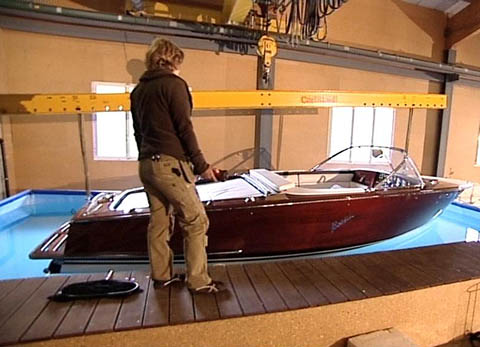 1. Notiere während des ganzen Films die verschiedenen Tätigkeiten, die Martina ausführt. Erkläre dabei allfällige Fachwörter.2. Wo und in welchem Betrieb arbeitet Martina Ziegler?3. Martina liebt an ihrer Lehre die Vielseitigkeit. Welche Beispiele nennt sie?4. Wo befindet sich die Berufsschule für alle Bootbauerlehrlinge in der Deutschschweiz? An wie vielen Tagen pro Woche haben Bootbauerlehrlinge Unterricht?5. Welche beiden Lektionen werden im Film dargestellt?6. Aus welchen Materialien können Boote grundsätzlich hergestellt werden?7. Welche Voraussetzungen sollte ein Bootbauerlehrling mitbringen?8. Wie viel verdient Martina im dritten, wie viel im vierten Lehrjahr?9. Was erfährst du über den Preis eines neuen Boesch-Bootes?10. Was hältst du von Vorurteilen über Frauen in Männerberufen?1. Notiere während des ganzen Films die verschiedenen Tätigkeiten, die Martina ausführt. Erkläre dabei allfällige Fachwörter.2. Wo und in welchem Betrieb arbeitet Martina Ziegler?3. Martina liebt an ihrer Lehre die Vielseitigkeit. Welche Beispiele nennt sie?4. Wo befindet sich die Berufsschule für alle Bootbauerlehrlinge in der Deutschschweiz? An wie vielen Tagen pro Woche haben Bootbauerlehrlinge Unterricht?5. Welche beiden Lektionen werden im Film dargestellt?6. Aus welchen Materialien können Boote grundsätzlich hergestellt werden?7. Welche Voraussetzungen sollte ein Bootbauerlehrling mitbringen?8. Wie viel verdient Martina im dritten, wie viel im vierten Lehrjahr?9. Was erfährst du über den Preis eines neuen Boesch-Bootes?10. Was hältst du von Vorurteilen über Frauen in Männerberufen?1. Notiere während des ganzen Films die verschiedenen Tätigkeiten, die Martina ausführt. Erkläre dabei allfällige Fachwörter.2. Wo und in welchem Betrieb arbeitet Martina Ziegler?3. Martina liebt an ihrer Lehre die Vielseitigkeit. Welche Beispiele nennt sie?4. Wo befindet sich die Berufsschule für alle Bootbauerlehrlinge in der Deutschschweiz? An wie vielen Tagen pro Woche haben Bootbauerlehrlinge Unterricht?5. Welche beiden Lektionen werden im Film dargestellt?6. Aus welchen Materialien können Boote grundsätzlich hergestellt werden?7. Welche Voraussetzungen sollte ein Bootbauerlehrling mitbringen?8. Wie viel verdient Martina im dritten, wie viel im vierten Lehrjahr?9. Was erfährst du über den Preis eines neuen Boesch-Bootes?10. Was hältst du von Vorurteilen über Frauen in Männerberufen?1. Notiere während des ganzen Films die verschiedenen Tätigkeiten, die Martina ausführt. Erkläre dabei allfällige Fachwörter.2. Wo und in welchem Betrieb arbeitet Martina Ziegler?3. Martina liebt an ihrer Lehre die Vielseitigkeit. Welche Beispiele nennt sie?4. Wo befindet sich die Berufsschule für alle Bootbauerlehrlinge in der Deutschschweiz? An wie vielen Tagen pro Woche haben Bootbauerlehrlinge Unterricht?5. Welche beiden Lektionen werden im Film dargestellt?6. Aus welchen Materialien können Boote grundsätzlich hergestellt werden?7. Welche Voraussetzungen sollte ein Bootbauerlehrling mitbringen?8. Wie viel verdient Martina im dritten, wie viel im vierten Lehrjahr?9. Was erfährst du über den Preis eines neuen Boesch-Bootes?10. Was hältst du von Vorurteilen über Frauen in Männerberufen?1. Notiere während des ganzen Films die verschiedenen Tätigkeiten, die Martina ausführt. Erkläre dabei allfällige Fachwörter.2. Wo und in welchem Betrieb arbeitet Martina Ziegler?3. Martina liebt an ihrer Lehre die Vielseitigkeit. Welche Beispiele nennt sie?4. Wo befindet sich die Berufsschule für alle Bootbauerlehrlinge in der Deutschschweiz? An wie vielen Tagen pro Woche haben Bootbauerlehrlinge Unterricht?5. Welche beiden Lektionen werden im Film dargestellt?6. Aus welchen Materialien können Boote grundsätzlich hergestellt werden?7. Welche Voraussetzungen sollte ein Bootbauerlehrling mitbringen?8. Wie viel verdient Martina im dritten, wie viel im vierten Lehrjahr?9. Was erfährst du über den Preis eines neuen Boesch-Bootes?10. Was hältst du von Vorurteilen über Frauen in Männerberufen?1. Notiere während des ganzen Films die verschiedenen Tätigkeiten, die Martina ausführt. Erkläre dabei allfällige Fachwörter.2. Wo und in welchem Betrieb arbeitet Martina Ziegler?3. Martina liebt an ihrer Lehre die Vielseitigkeit. Welche Beispiele nennt sie?4. Wo befindet sich die Berufsschule für alle Bootbauerlehrlinge in der Deutschschweiz? An wie vielen Tagen pro Woche haben Bootbauerlehrlinge Unterricht?5. Welche beiden Lektionen werden im Film dargestellt?6. Aus welchen Materialien können Boote grundsätzlich hergestellt werden?7. Welche Voraussetzungen sollte ein Bootbauerlehrling mitbringen?8. Wie viel verdient Martina im dritten, wie viel im vierten Lehrjahr?9. Was erfährst du über den Preis eines neuen Boesch-Bootes?10. Was hältst du von Vorurteilen über Frauen in Männerberufen?1. Notiere während des ganzen Films die verschiedenen Tätigkeiten, die Martina ausführt. Erkläre dabei allfällige Fachwörter.2. Wo und in welchem Betrieb arbeitet Martina Ziegler?3. Martina liebt an ihrer Lehre die Vielseitigkeit. Welche Beispiele nennt sie?4. Wo befindet sich die Berufsschule für alle Bootbauerlehrlinge in der Deutschschweiz? An wie vielen Tagen pro Woche haben Bootbauerlehrlinge Unterricht?5. Welche beiden Lektionen werden im Film dargestellt?6. Aus welchen Materialien können Boote grundsätzlich hergestellt werden?7. Welche Voraussetzungen sollte ein Bootbauerlehrling mitbringen?8. Wie viel verdient Martina im dritten, wie viel im vierten Lehrjahr?9. Was erfährst du über den Preis eines neuen Boesch-Bootes?10. Was hältst du von Vorurteilen über Frauen in Männerberufen?1. Notiere während des ganzen Films die verschiedenen Tätigkeiten, die Martina ausführt. Erkläre dabei allfällige Fachwörter.2. Wo und in welchem Betrieb arbeitet Martina Ziegler?3. Martina liebt an ihrer Lehre die Vielseitigkeit. Welche Beispiele nennt sie?4. Wo befindet sich die Berufsschule für alle Bootbauerlehrlinge in der Deutschschweiz? An wie vielen Tagen pro Woche haben Bootbauerlehrlinge Unterricht?5. Welche beiden Lektionen werden im Film dargestellt?6. Aus welchen Materialien können Boote grundsätzlich hergestellt werden?7. Welche Voraussetzungen sollte ein Bootbauerlehrling mitbringen?8. Wie viel verdient Martina im dritten, wie viel im vierten Lehrjahr?9. Was erfährst du über den Preis eines neuen Boesch-Bootes?10. Was hältst du von Vorurteilen über Frauen in Männerberufen?1. Notiere während des ganzen Films die verschiedenen Tätigkeiten, die Martina ausführt. Erkläre dabei allfällige Fachwörter.2. Wo und in welchem Betrieb arbeitet Martina Ziegler?3. Martina liebt an ihrer Lehre die Vielseitigkeit. Welche Beispiele nennt sie?4. Wo befindet sich die Berufsschule für alle Bootbauerlehrlinge in der Deutschschweiz? An wie vielen Tagen pro Woche haben Bootbauerlehrlinge Unterricht?5. Welche beiden Lektionen werden im Film dargestellt?6. Aus welchen Materialien können Boote grundsätzlich hergestellt werden?7. Welche Voraussetzungen sollte ein Bootbauerlehrling mitbringen?8. Wie viel verdient Martina im dritten, wie viel im vierten Lehrjahr?9. Was erfährst du über den Preis eines neuen Boesch-Bootes?10. Was hältst du von Vorurteilen über Frauen in Männerberufen?1. Notiere während des ganzen Films die verschiedenen Tätigkeiten, die Martina ausführt. Erkläre dabei allfällige Fachwörter.2. Wo und in welchem Betrieb arbeitet Martina Ziegler?3. Martina liebt an ihrer Lehre die Vielseitigkeit. Welche Beispiele nennt sie?4. Wo befindet sich die Berufsschule für alle Bootbauerlehrlinge in der Deutschschweiz? An wie vielen Tagen pro Woche haben Bootbauerlehrlinge Unterricht?5. Welche beiden Lektionen werden im Film dargestellt?6. Aus welchen Materialien können Boote grundsätzlich hergestellt werden?7. Welche Voraussetzungen sollte ein Bootbauerlehrling mitbringen?8. Wie viel verdient Martina im dritten, wie viel im vierten Lehrjahr?9. Was erfährst du über den Preis eines neuen Boesch-Bootes?10. Was hältst du von Vorurteilen über Frauen in Männerberufen?1. Notiere während des ganzen Films die verschiedenen Tätigkeiten, die Martina ausführt. Erkläre dabei allfällige Fachwörter.2. Wo und in welchem Betrieb arbeitet Martina Ziegler?3. Martina liebt an ihrer Lehre die Vielseitigkeit. Welche Beispiele nennt sie?4. Wo befindet sich die Berufsschule für alle Bootbauerlehrlinge in der Deutschschweiz? An wie vielen Tagen pro Woche haben Bootbauerlehrlinge Unterricht?5. Welche beiden Lektionen werden im Film dargestellt?6. Aus welchen Materialien können Boote grundsätzlich hergestellt werden?7. Welche Voraussetzungen sollte ein Bootbauerlehrling mitbringen?8. Wie viel verdient Martina im dritten, wie viel im vierten Lehrjahr?9. Was erfährst du über den Preis eines neuen Boesch-Bootes?10. Was hältst du von Vorurteilen über Frauen in Männerberufen?1. Notiere während des ganzen Films die verschiedenen Tätigkeiten, die Martina ausführt. Erkläre dabei allfällige Fachwörter.2. Wo und in welchem Betrieb arbeitet Martina Ziegler?3. Martina liebt an ihrer Lehre die Vielseitigkeit. Welche Beispiele nennt sie?4. Wo befindet sich die Berufsschule für alle Bootbauerlehrlinge in der Deutschschweiz? An wie vielen Tagen pro Woche haben Bootbauerlehrlinge Unterricht?5. Welche beiden Lektionen werden im Film dargestellt?6. Aus welchen Materialien können Boote grundsätzlich hergestellt werden?7. Welche Voraussetzungen sollte ein Bootbauerlehrling mitbringen?8. Wie viel verdient Martina im dritten, wie viel im vierten Lehrjahr?9. Was erfährst du über den Preis eines neuen Boesch-Bootes?10. Was hältst du von Vorurteilen über Frauen in Männerberufen?1. Notiere während des ganzen Films die verschiedenen Tätigkeiten, die Martina ausführt. Erkläre dabei allfällige Fachwörter.2. Wo und in welchem Betrieb arbeitet Martina Ziegler?3. Martina liebt an ihrer Lehre die Vielseitigkeit. Welche Beispiele nennt sie?4. Wo befindet sich die Berufsschule für alle Bootbauerlehrlinge in der Deutschschweiz? An wie vielen Tagen pro Woche haben Bootbauerlehrlinge Unterricht?5. Welche beiden Lektionen werden im Film dargestellt?6. Aus welchen Materialien können Boote grundsätzlich hergestellt werden?7. Welche Voraussetzungen sollte ein Bootbauerlehrling mitbringen?8. Wie viel verdient Martina im dritten, wie viel im vierten Lehrjahr?9. Was erfährst du über den Preis eines neuen Boesch-Bootes?10. Was hältst du von Vorurteilen über Frauen in Männerberufen?1. Notiere während des ganzen Films die verschiedenen Tätigkeiten, die Martina ausführt. Erkläre dabei allfällige Fachwörter.2. Wo und in welchem Betrieb arbeitet Martina Ziegler?3. Martina liebt an ihrer Lehre die Vielseitigkeit. Welche Beispiele nennt sie?4. Wo befindet sich die Berufsschule für alle Bootbauerlehrlinge in der Deutschschweiz? An wie vielen Tagen pro Woche haben Bootbauerlehrlinge Unterricht?5. Welche beiden Lektionen werden im Film dargestellt?6. Aus welchen Materialien können Boote grundsätzlich hergestellt werden?7. Welche Voraussetzungen sollte ein Bootbauerlehrling mitbringen?8. Wie viel verdient Martina im dritten, wie viel im vierten Lehrjahr?9. Was erfährst du über den Preis eines neuen Boesch-Bootes?10. Was hältst du von Vorurteilen über Frauen in Männerberufen?1. Notiere während des ganzen Films die verschiedenen Tätigkeiten, die Martina ausführt. Erkläre dabei allfällige Fachwörter.2. Wo und in welchem Betrieb arbeitet Martina Ziegler?3. Martina liebt an ihrer Lehre die Vielseitigkeit. Welche Beispiele nennt sie?4. Wo befindet sich die Berufsschule für alle Bootbauerlehrlinge in der Deutschschweiz? An wie vielen Tagen pro Woche haben Bootbauerlehrlinge Unterricht?5. Welche beiden Lektionen werden im Film dargestellt?6. Aus welchen Materialien können Boote grundsätzlich hergestellt werden?7. Welche Voraussetzungen sollte ein Bootbauerlehrling mitbringen?8. Wie viel verdient Martina im dritten, wie viel im vierten Lehrjahr?9. Was erfährst du über den Preis eines neuen Boesch-Bootes?10. Was hältst du von Vorurteilen über Frauen in Männerberufen?1. Notiere während des ganzen Films die verschiedenen Tätigkeiten, die Martina ausführt. Erkläre dabei allfällige Fachwörter.2. Wo und in welchem Betrieb arbeitet Martina Ziegler?3. Martina liebt an ihrer Lehre die Vielseitigkeit. Welche Beispiele nennt sie?4. Wo befindet sich die Berufsschule für alle Bootbauerlehrlinge in der Deutschschweiz? An wie vielen Tagen pro Woche haben Bootbauerlehrlinge Unterricht?5. Welche beiden Lektionen werden im Film dargestellt?6. Aus welchen Materialien können Boote grundsätzlich hergestellt werden?7. Welche Voraussetzungen sollte ein Bootbauerlehrling mitbringen?8. Wie viel verdient Martina im dritten, wie viel im vierten Lehrjahr?9. Was erfährst du über den Preis eines neuen Boesch-Bootes?10. Was hältst du von Vorurteilen über Frauen in Männerberufen?1. Notiere während des ganzen Films die verschiedenen Tätigkeiten, die Martina ausführt. Erkläre dabei allfällige Fachwörter.2. Wo und in welchem Betrieb arbeitet Martina Ziegler?3. Martina liebt an ihrer Lehre die Vielseitigkeit. Welche Beispiele nennt sie?4. Wo befindet sich die Berufsschule für alle Bootbauerlehrlinge in der Deutschschweiz? An wie vielen Tagen pro Woche haben Bootbauerlehrlinge Unterricht?5. Welche beiden Lektionen werden im Film dargestellt?6. Aus welchen Materialien können Boote grundsätzlich hergestellt werden?7. Welche Voraussetzungen sollte ein Bootbauerlehrling mitbringen?8. Wie viel verdient Martina im dritten, wie viel im vierten Lehrjahr?9. Was erfährst du über den Preis eines neuen Boesch-Bootes?10. Was hältst du von Vorurteilen über Frauen in Männerberufen?1. Notiere während des ganzen Films die verschiedenen Tätigkeiten, die Martina ausführt. Erkläre dabei allfällige Fachwörter.2. Wo und in welchem Betrieb arbeitet Martina Ziegler?3. Martina liebt an ihrer Lehre die Vielseitigkeit. Welche Beispiele nennt sie?4. Wo befindet sich die Berufsschule für alle Bootbauerlehrlinge in der Deutschschweiz? An wie vielen Tagen pro Woche haben Bootbauerlehrlinge Unterricht?5. Welche beiden Lektionen werden im Film dargestellt?6. Aus welchen Materialien können Boote grundsätzlich hergestellt werden?7. Welche Voraussetzungen sollte ein Bootbauerlehrling mitbringen?8. Wie viel verdient Martina im dritten, wie viel im vierten Lehrjahr?9. Was erfährst du über den Preis eines neuen Boesch-Bootes?10. Was hältst du von Vorurteilen über Frauen in Männerberufen?1. Notiere während des ganzen Films die verschiedenen Tätigkeiten, die Martina ausführt. Erkläre dabei allfällige Fachwörter.2. Wo und in welchem Betrieb arbeitet Martina Ziegler?3. Martina liebt an ihrer Lehre die Vielseitigkeit. Welche Beispiele nennt sie?4. Wo befindet sich die Berufsschule für alle Bootbauerlehrlinge in der Deutschschweiz? An wie vielen Tagen pro Woche haben Bootbauerlehrlinge Unterricht?5. Welche beiden Lektionen werden im Film dargestellt?6. Aus welchen Materialien können Boote grundsätzlich hergestellt werden?7. Welche Voraussetzungen sollte ein Bootbauerlehrling mitbringen?8. Wie viel verdient Martina im dritten, wie viel im vierten Lehrjahr?9. Was erfährst du über den Preis eines neuen Boesch-Bootes?10. Was hältst du von Vorurteilen über Frauen in Männerberufen?1. Notiere während des ganzen Films die verschiedenen Tätigkeiten, die Martina ausführt. Erkläre dabei allfällige Fachwörter.2. Wo und in welchem Betrieb arbeitet Martina Ziegler?3. Martina liebt an ihrer Lehre die Vielseitigkeit. Welche Beispiele nennt sie?4. Wo befindet sich die Berufsschule für alle Bootbauerlehrlinge in der Deutschschweiz? An wie vielen Tagen pro Woche haben Bootbauerlehrlinge Unterricht?5. Welche beiden Lektionen werden im Film dargestellt?6. Aus welchen Materialien können Boote grundsätzlich hergestellt werden?7. Welche Voraussetzungen sollte ein Bootbauerlehrling mitbringen?8. Wie viel verdient Martina im dritten, wie viel im vierten Lehrjahr?9. Was erfährst du über den Preis eines neuen Boesch-Bootes?10. Was hältst du von Vorurteilen über Frauen in Männerberufen?1. Notiere während des ganzen Films die verschiedenen Tätigkeiten, die Martina ausführt. Erkläre dabei allfällige Fachwörter.2. Wo und in welchem Betrieb arbeitet Martina Ziegler?3. Martina liebt an ihrer Lehre die Vielseitigkeit. Welche Beispiele nennt sie?4. Wo befindet sich die Berufsschule für alle Bootbauerlehrlinge in der Deutschschweiz? An wie vielen Tagen pro Woche haben Bootbauerlehrlinge Unterricht?5. Welche beiden Lektionen werden im Film dargestellt?6. Aus welchen Materialien können Boote grundsätzlich hergestellt werden?7. Welche Voraussetzungen sollte ein Bootbauerlehrling mitbringen?8. Wie viel verdient Martina im dritten, wie viel im vierten Lehrjahr?9. Was erfährst du über den Preis eines neuen Boesch-Bootes?10. Was hältst du von Vorurteilen über Frauen in Männerberufen?1. Notiere während des ganzen Films die verschiedenen Tätigkeiten, die Martina ausführt. Erkläre dabei allfällige Fachwörter.2. Wo und in welchem Betrieb arbeitet Martina Ziegler?3. Martina liebt an ihrer Lehre die Vielseitigkeit. Welche Beispiele nennt sie?4. Wo befindet sich die Berufsschule für alle Bootbauerlehrlinge in der Deutschschweiz? An wie vielen Tagen pro Woche haben Bootbauerlehrlinge Unterricht?5. Welche beiden Lektionen werden im Film dargestellt?6. Aus welchen Materialien können Boote grundsätzlich hergestellt werden?7. Welche Voraussetzungen sollte ein Bootbauerlehrling mitbringen?8. Wie viel verdient Martina im dritten, wie viel im vierten Lehrjahr?9. Was erfährst du über den Preis eines neuen Boesch-Bootes?10. Was hältst du von Vorurteilen über Frauen in Männerberufen?1. Notiere während des ganzen Films die verschiedenen Tätigkeiten, die Martina ausführt. Erkläre dabei allfällige Fachwörter.2. Wo und in welchem Betrieb arbeitet Martina Ziegler?3. Martina liebt an ihrer Lehre die Vielseitigkeit. Welche Beispiele nennt sie?4. Wo befindet sich die Berufsschule für alle Bootbauerlehrlinge in der Deutschschweiz? An wie vielen Tagen pro Woche haben Bootbauerlehrlinge Unterricht?5. Welche beiden Lektionen werden im Film dargestellt?6. Aus welchen Materialien können Boote grundsätzlich hergestellt werden?7. Welche Voraussetzungen sollte ein Bootbauerlehrling mitbringen?8. Wie viel verdient Martina im dritten, wie viel im vierten Lehrjahr?9. Was erfährst du über den Preis eines neuen Boesch-Bootes?10. Was hältst du von Vorurteilen über Frauen in Männerberufen?1. Notiere während des ganzen Films die verschiedenen Tätigkeiten, die Martina ausführt. Erkläre dabei allfällige Fachwörter.2. Wo und in welchem Betrieb arbeitet Martina Ziegler?3. Martina liebt an ihrer Lehre die Vielseitigkeit. Welche Beispiele nennt sie?4. Wo befindet sich die Berufsschule für alle Bootbauerlehrlinge in der Deutschschweiz? An wie vielen Tagen pro Woche haben Bootbauerlehrlinge Unterricht?5. Welche beiden Lektionen werden im Film dargestellt?6. Aus welchen Materialien können Boote grundsätzlich hergestellt werden?7. Welche Voraussetzungen sollte ein Bootbauerlehrling mitbringen?8. Wie viel verdient Martina im dritten, wie viel im vierten Lehrjahr?9. Was erfährst du über den Preis eines neuen Boesch-Bootes?10. Was hältst du von Vorurteilen über Frauen in Männerberufen?1. Notiere während des ganzen Films die verschiedenen Tätigkeiten, die Martina ausführt. Erkläre dabei allfällige Fachwörter.2. Wo und in welchem Betrieb arbeitet Martina Ziegler?3. Martina liebt an ihrer Lehre die Vielseitigkeit. Welche Beispiele nennt sie?4. Wo befindet sich die Berufsschule für alle Bootbauerlehrlinge in der Deutschschweiz? An wie vielen Tagen pro Woche haben Bootbauerlehrlinge Unterricht?5. Welche beiden Lektionen werden im Film dargestellt?6. Aus welchen Materialien können Boote grundsätzlich hergestellt werden?7. Welche Voraussetzungen sollte ein Bootbauerlehrling mitbringen?8. Wie viel verdient Martina im dritten, wie viel im vierten Lehrjahr?9. Was erfährst du über den Preis eines neuen Boesch-Bootes?10. Was hältst du von Vorurteilen über Frauen in Männerberufen?1. Notiere während des ganzen Films die verschiedenen Tätigkeiten, die Martina ausführt. Erkläre dabei allfällige Fachwörter.2. Wo und in welchem Betrieb arbeitet Martina Ziegler?3. Martina liebt an ihrer Lehre die Vielseitigkeit. Welche Beispiele nennt sie?4. Wo befindet sich die Berufsschule für alle Bootbauerlehrlinge in der Deutschschweiz? An wie vielen Tagen pro Woche haben Bootbauerlehrlinge Unterricht?5. Welche beiden Lektionen werden im Film dargestellt?6. Aus welchen Materialien können Boote grundsätzlich hergestellt werden?7. Welche Voraussetzungen sollte ein Bootbauerlehrling mitbringen?8. Wie viel verdient Martina im dritten, wie viel im vierten Lehrjahr?9. Was erfährst du über den Preis eines neuen Boesch-Bootes?10. Was hältst du von Vorurteilen über Frauen in Männerberufen?1. Notiere während des ganzen Films die verschiedenen Tätigkeiten, die Martina ausführt. Erkläre dabei allfällige Fachwörter.2. Wo und in welchem Betrieb arbeitet Martina Ziegler?3. Martina liebt an ihrer Lehre die Vielseitigkeit. Welche Beispiele nennt sie?4. Wo befindet sich die Berufsschule für alle Bootbauerlehrlinge in der Deutschschweiz? An wie vielen Tagen pro Woche haben Bootbauerlehrlinge Unterricht?5. Welche beiden Lektionen werden im Film dargestellt?6. Aus welchen Materialien können Boote grundsätzlich hergestellt werden?7. Welche Voraussetzungen sollte ein Bootbauerlehrling mitbringen?8. Wie viel verdient Martina im dritten, wie viel im vierten Lehrjahr?9. Was erfährst du über den Preis eines neuen Boesch-Bootes?10. Was hältst du von Vorurteilen über Frauen in Männerberufen?1. Notiere während des ganzen Films die verschiedenen Tätigkeiten, die Martina ausführt. Erkläre dabei allfällige Fachwörter.2. Wo und in welchem Betrieb arbeitet Martina Ziegler?3. Martina liebt an ihrer Lehre die Vielseitigkeit. Welche Beispiele nennt sie?4. Wo befindet sich die Berufsschule für alle Bootbauerlehrlinge in der Deutschschweiz? An wie vielen Tagen pro Woche haben Bootbauerlehrlinge Unterricht?5. Welche beiden Lektionen werden im Film dargestellt?6. Aus welchen Materialien können Boote grundsätzlich hergestellt werden?7. Welche Voraussetzungen sollte ein Bootbauerlehrling mitbringen?8. Wie viel verdient Martina im dritten, wie viel im vierten Lehrjahr?9. Was erfährst du über den Preis eines neuen Boesch-Bootes?10. Was hältst du von Vorurteilen über Frauen in Männerberufen?1. Notiere während des ganzen Films die verschiedenen Tätigkeiten, die Martina ausführt. Erkläre dabei allfällige Fachwörter.2. Wo und in welchem Betrieb arbeitet Martina Ziegler?3. Martina liebt an ihrer Lehre die Vielseitigkeit. Welche Beispiele nennt sie?4. Wo befindet sich die Berufsschule für alle Bootbauerlehrlinge in der Deutschschweiz? An wie vielen Tagen pro Woche haben Bootbauerlehrlinge Unterricht?5. Welche beiden Lektionen werden im Film dargestellt?6. Aus welchen Materialien können Boote grundsätzlich hergestellt werden?7. Welche Voraussetzungen sollte ein Bootbauerlehrling mitbringen?8. Wie viel verdient Martina im dritten, wie viel im vierten Lehrjahr?9. Was erfährst du über den Preis eines neuen Boesch-Bootes?10. Was hältst du von Vorurteilen über Frauen in Männerberufen?1. Notiere während des ganzen Films die verschiedenen Tätigkeiten, die Martina ausführt. Erkläre dabei allfällige Fachwörter.2. Wo und in welchem Betrieb arbeitet Martina Ziegler?3. Martina liebt an ihrer Lehre die Vielseitigkeit. Welche Beispiele nennt sie?4. Wo befindet sich die Berufsschule für alle Bootbauerlehrlinge in der Deutschschweiz? An wie vielen Tagen pro Woche haben Bootbauerlehrlinge Unterricht?5. Welche beiden Lektionen werden im Film dargestellt?6. Aus welchen Materialien können Boote grundsätzlich hergestellt werden?7. Welche Voraussetzungen sollte ein Bootbauerlehrling mitbringen?8. Wie viel verdient Martina im dritten, wie viel im vierten Lehrjahr?9. Was erfährst du über den Preis eines neuen Boesch-Bootes?10. Was hältst du von Vorurteilen über Frauen in Männerberufen?1. Notiere während des ganzen Films die verschiedenen Tätigkeiten, die Martina ausführt. Erkläre dabei allfällige Fachwörter.2. Wo und in welchem Betrieb arbeitet Martina Ziegler?3. Martina liebt an ihrer Lehre die Vielseitigkeit. Welche Beispiele nennt sie?4. Wo befindet sich die Berufsschule für alle Bootbauerlehrlinge in der Deutschschweiz? An wie vielen Tagen pro Woche haben Bootbauerlehrlinge Unterricht?5. Welche beiden Lektionen werden im Film dargestellt?6. Aus welchen Materialien können Boote grundsätzlich hergestellt werden?7. Welche Voraussetzungen sollte ein Bootbauerlehrling mitbringen?8. Wie viel verdient Martina im dritten, wie viel im vierten Lehrjahr?9. Was erfährst du über den Preis eines neuen Boesch-Bootes?10. Was hältst du von Vorurteilen über Frauen in Männerberufen?1. Notiere während des ganzen Films die verschiedenen Tätigkeiten, die Martina ausführt. Erkläre dabei allfällige Fachwörter.2. Wo und in welchem Betrieb arbeitet Martina Ziegler?3. Martina liebt an ihrer Lehre die Vielseitigkeit. Welche Beispiele nennt sie?4. Wo befindet sich die Berufsschule für alle Bootbauerlehrlinge in der Deutschschweiz? An wie vielen Tagen pro Woche haben Bootbauerlehrlinge Unterricht?5. Welche beiden Lektionen werden im Film dargestellt?6. Aus welchen Materialien können Boote grundsätzlich hergestellt werden?7. Welche Voraussetzungen sollte ein Bootbauerlehrling mitbringen?8. Wie viel verdient Martina im dritten, wie viel im vierten Lehrjahr?9. Was erfährst du über den Preis eines neuen Boesch-Bootes?10. Was hältst du von Vorurteilen über Frauen in Männerberufen?1. Notiere während des ganzen Films die verschiedenen Tätigkeiten, die Martina ausführt. Erkläre dabei allfällige Fachwörter.2. Wo und in welchem Betrieb arbeitet Martina Ziegler?3. Martina liebt an ihrer Lehre die Vielseitigkeit. Welche Beispiele nennt sie?4. Wo befindet sich die Berufsschule für alle Bootbauerlehrlinge in der Deutschschweiz? An wie vielen Tagen pro Woche haben Bootbauerlehrlinge Unterricht?5. Welche beiden Lektionen werden im Film dargestellt?6. Aus welchen Materialien können Boote grundsätzlich hergestellt werden?7. Welche Voraussetzungen sollte ein Bootbauerlehrling mitbringen?8. Wie viel verdient Martina im dritten, wie viel im vierten Lehrjahr?9. Was erfährst du über den Preis eines neuen Boesch-Bootes?10. Was hältst du von Vorurteilen über Frauen in Männerberufen?1. Notiere während des ganzen Films die verschiedenen Tätigkeiten, die Martina ausführt. Erkläre dabei allfällige Fachwörter.2. Wo und in welchem Betrieb arbeitet Martina Ziegler?3. Martina liebt an ihrer Lehre die Vielseitigkeit. Welche Beispiele nennt sie?4. Wo befindet sich die Berufsschule für alle Bootbauerlehrlinge in der Deutschschweiz? An wie vielen Tagen pro Woche haben Bootbauerlehrlinge Unterricht?5. Welche beiden Lektionen werden im Film dargestellt?6. Aus welchen Materialien können Boote grundsätzlich hergestellt werden?7. Welche Voraussetzungen sollte ein Bootbauerlehrling mitbringen?8. Wie viel verdient Martina im dritten, wie viel im vierten Lehrjahr?9. Was erfährst du über den Preis eines neuen Boesch-Bootes?10. Was hältst du von Vorurteilen über Frauen in Männerberufen?1. Notiere während des ganzen Films die verschiedenen Tätigkeiten, die Martina ausführt. Erkläre dabei allfällige Fachwörter.2. Wo und in welchem Betrieb arbeitet Martina Ziegler?3. Martina liebt an ihrer Lehre die Vielseitigkeit. Welche Beispiele nennt sie?4. Wo befindet sich die Berufsschule für alle Bootbauerlehrlinge in der Deutschschweiz? An wie vielen Tagen pro Woche haben Bootbauerlehrlinge Unterricht?5. Welche beiden Lektionen werden im Film dargestellt?6. Aus welchen Materialien können Boote grundsätzlich hergestellt werden?7. Welche Voraussetzungen sollte ein Bootbauerlehrling mitbringen?8. Wie viel verdient Martina im dritten, wie viel im vierten Lehrjahr?9. Was erfährst du über den Preis eines neuen Boesch-Bootes?10. Was hältst du von Vorurteilen über Frauen in Männerberufen?1. Notiere während des ganzen Films die verschiedenen Tätigkeiten, die Martina ausführt. Erkläre dabei allfällige Fachwörter.2. Wo und in welchem Betrieb arbeitet Martina Ziegler?3. Martina liebt an ihrer Lehre die Vielseitigkeit. Welche Beispiele nennt sie?4. Wo befindet sich die Berufsschule für alle Bootbauerlehrlinge in der Deutschschweiz? An wie vielen Tagen pro Woche haben Bootbauerlehrlinge Unterricht?5. Welche beiden Lektionen werden im Film dargestellt?6. Aus welchen Materialien können Boote grundsätzlich hergestellt werden?7. Welche Voraussetzungen sollte ein Bootbauerlehrling mitbringen?8. Wie viel verdient Martina im dritten, wie viel im vierten Lehrjahr?9. Was erfährst du über den Preis eines neuen Boesch-Bootes?10. Was hältst du von Vorurteilen über Frauen in Männerberufen?1. Notiere während des ganzen Films die verschiedenen Tätigkeiten, die Martina ausführt. Erkläre dabei allfällige Fachwörter.2. Wo und in welchem Betrieb arbeitet Martina Ziegler?3. Martina liebt an ihrer Lehre die Vielseitigkeit. Welche Beispiele nennt sie?4. Wo befindet sich die Berufsschule für alle Bootbauerlehrlinge in der Deutschschweiz? An wie vielen Tagen pro Woche haben Bootbauerlehrlinge Unterricht?5. Welche beiden Lektionen werden im Film dargestellt?6. Aus welchen Materialien können Boote grundsätzlich hergestellt werden?7. Welche Voraussetzungen sollte ein Bootbauerlehrling mitbringen?8. Wie viel verdient Martina im dritten, wie viel im vierten Lehrjahr?9. Was erfährst du über den Preis eines neuen Boesch-Bootes?10. Was hältst du von Vorurteilen über Frauen in Männerberufen?1. Notiere während des ganzen Films die verschiedenen Tätigkeiten, die Martina ausführt. Erkläre dabei allfällige Fachwörter.2. Wo und in welchem Betrieb arbeitet Martina Ziegler?3. Martina liebt an ihrer Lehre die Vielseitigkeit. Welche Beispiele nennt sie?4. Wo befindet sich die Berufsschule für alle Bootbauerlehrlinge in der Deutschschweiz? An wie vielen Tagen pro Woche haben Bootbauerlehrlinge Unterricht?5. Welche beiden Lektionen werden im Film dargestellt?6. Aus welchen Materialien können Boote grundsätzlich hergestellt werden?7. Welche Voraussetzungen sollte ein Bootbauerlehrling mitbringen?8. Wie viel verdient Martina im dritten, wie viel im vierten Lehrjahr?9. Was erfährst du über den Preis eines neuen Boesch-Bootes?10. Was hältst du von Vorurteilen über Frauen in Männerberufen?1. Notiere während des ganzen Films die verschiedenen Tätigkeiten, die Martina ausführt. Erkläre dabei allfällige Fachwörter.2. Wo und in welchem Betrieb arbeitet Martina Ziegler?3. Martina liebt an ihrer Lehre die Vielseitigkeit. Welche Beispiele nennt sie?4. Wo befindet sich die Berufsschule für alle Bootbauerlehrlinge in der Deutschschweiz? An wie vielen Tagen pro Woche haben Bootbauerlehrlinge Unterricht?5. Welche beiden Lektionen werden im Film dargestellt?6. Aus welchen Materialien können Boote grundsätzlich hergestellt werden?7. Welche Voraussetzungen sollte ein Bootbauerlehrling mitbringen?8. Wie viel verdient Martina im dritten, wie viel im vierten Lehrjahr?9. Was erfährst du über den Preis eines neuen Boesch-Bootes?10. Was hältst du von Vorurteilen über Frauen in Männerberufen?1. Notiere während des ganzen Films die verschiedenen Tätigkeiten, die Martina ausführt. Erkläre dabei allfällige Fachwörter.2. Wo und in welchem Betrieb arbeitet Martina Ziegler?3. Martina liebt an ihrer Lehre die Vielseitigkeit. Welche Beispiele nennt sie?4. Wo befindet sich die Berufsschule für alle Bootbauerlehrlinge in der Deutschschweiz? An wie vielen Tagen pro Woche haben Bootbauerlehrlinge Unterricht?5. Welche beiden Lektionen werden im Film dargestellt?6. Aus welchen Materialien können Boote grundsätzlich hergestellt werden?7. Welche Voraussetzungen sollte ein Bootbauerlehrling mitbringen?8. Wie viel verdient Martina im dritten, wie viel im vierten Lehrjahr?9. Was erfährst du über den Preis eines neuen Boesch-Bootes?10. Was hältst du von Vorurteilen über Frauen in Männerberufen?1. Notiere während des ganzen Films die verschiedenen Tätigkeiten, die Martina ausführt. Erkläre dabei allfällige Fachwörter.2. Wo und in welchem Betrieb arbeitet Martina Ziegler?3. Martina liebt an ihrer Lehre die Vielseitigkeit. Welche Beispiele nennt sie?4. Wo befindet sich die Berufsschule für alle Bootbauerlehrlinge in der Deutschschweiz? An wie vielen Tagen pro Woche haben Bootbauerlehrlinge Unterricht?5. Welche beiden Lektionen werden im Film dargestellt?6. Aus welchen Materialien können Boote grundsätzlich hergestellt werden?7. Welche Voraussetzungen sollte ein Bootbauerlehrling mitbringen?8. Wie viel verdient Martina im dritten, wie viel im vierten Lehrjahr?9. Was erfährst du über den Preis eines neuen Boesch-Bootes?10. Was hältst du von Vorurteilen über Frauen in Männerberufen?1. Notiere während des ganzen Films die verschiedenen Tätigkeiten, die Martina ausführt. Erkläre dabei allfällige Fachwörter.2. Wo und in welchem Betrieb arbeitet Martina Ziegler?3. Martina liebt an ihrer Lehre die Vielseitigkeit. Welche Beispiele nennt sie?4. Wo befindet sich die Berufsschule für alle Bootbauerlehrlinge in der Deutschschweiz? An wie vielen Tagen pro Woche haben Bootbauerlehrlinge Unterricht?5. Welche beiden Lektionen werden im Film dargestellt?6. Aus welchen Materialien können Boote grundsätzlich hergestellt werden?7. Welche Voraussetzungen sollte ein Bootbauerlehrling mitbringen?8. Wie viel verdient Martina im dritten, wie viel im vierten Lehrjahr?9. Was erfährst du über den Preis eines neuen Boesch-Bootes?10. Was hältst du von Vorurteilen über Frauen in Männerberufen?1. Notiere während des ganzen Films die verschiedenen Tätigkeiten, die Martina ausführt. Erkläre dabei allfällige Fachwörter.2. Wo und in welchem Betrieb arbeitet Martina Ziegler?3. Martina liebt an ihrer Lehre die Vielseitigkeit. Welche Beispiele nennt sie?4. Wo befindet sich die Berufsschule für alle Bootbauerlehrlinge in der Deutschschweiz? An wie vielen Tagen pro Woche haben Bootbauerlehrlinge Unterricht?5. Welche beiden Lektionen werden im Film dargestellt?6. Aus welchen Materialien können Boote grundsätzlich hergestellt werden?7. Welche Voraussetzungen sollte ein Bootbauerlehrling mitbringen?8. Wie viel verdient Martina im dritten, wie viel im vierten Lehrjahr?9. Was erfährst du über den Preis eines neuen Boesch-Bootes?10. Was hältst du von Vorurteilen über Frauen in Männerberufen?1. Notiere während des ganzen Films die verschiedenen Tätigkeiten, die Martina ausführt. Erkläre dabei allfällige Fachwörter.2. Wo und in welchem Betrieb arbeitet Martina Ziegler?3. Martina liebt an ihrer Lehre die Vielseitigkeit. Welche Beispiele nennt sie?4. Wo befindet sich die Berufsschule für alle Bootbauerlehrlinge in der Deutschschweiz? An wie vielen Tagen pro Woche haben Bootbauerlehrlinge Unterricht?5. Welche beiden Lektionen werden im Film dargestellt?6. Aus welchen Materialien können Boote grundsätzlich hergestellt werden?7. Welche Voraussetzungen sollte ein Bootbauerlehrling mitbringen?8. Wie viel verdient Martina im dritten, wie viel im vierten Lehrjahr?9. Was erfährst du über den Preis eines neuen Boesch-Bootes?10. Was hältst du von Vorurteilen über Frauen in Männerberufen?1. Notiere während des ganzen Films die verschiedenen Tätigkeiten, die Martina ausführt. Erkläre dabei allfällige Fachwörter.2. Wo und in welchem Betrieb arbeitet Martina Ziegler?3. Martina liebt an ihrer Lehre die Vielseitigkeit. Welche Beispiele nennt sie?4. Wo befindet sich die Berufsschule für alle Bootbauerlehrlinge in der Deutschschweiz? An wie vielen Tagen pro Woche haben Bootbauerlehrlinge Unterricht?5. Welche beiden Lektionen werden im Film dargestellt?6. Aus welchen Materialien können Boote grundsätzlich hergestellt werden?7. Welche Voraussetzungen sollte ein Bootbauerlehrling mitbringen?8. Wie viel verdient Martina im dritten, wie viel im vierten Lehrjahr?9. Was erfährst du über den Preis eines neuen Boesch-Bootes?10. Was hältst du von Vorurteilen über Frauen in Männerberufen?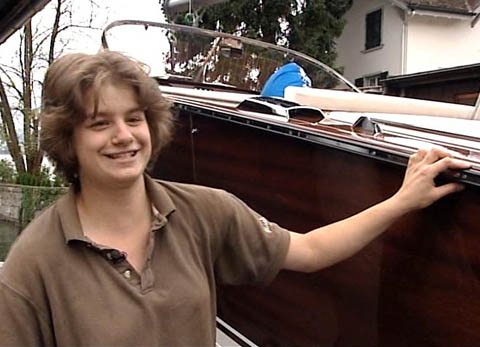 1. Notiere während des ganzen Films die verschiedenen Tätigkeiten, die Martina ausführt. Erkläre dabei allfällige Fachwörter.2. Wo und in welchem Betrieb arbeitet Martina Ziegler?3. Martina liebt an ihrer Lehre die Vielseitigkeit. Welche Beispiele nennt sie?4. Wo befindet sich die Berufsschule für alle Bootbauerlehrlinge in der Deutschschweiz? An wie vielen Tagen pro Woche haben Bootbauerlehrlinge Unterricht?5. Welche beiden Lektionen werden im Film dargestellt?6. Aus welchen Materialien können Boote grundsätzlich hergestellt werden?7. Welche Voraussetzungen sollte ein Bootbauerlehrling mitbringen?8. Wie viel verdient Martina im dritten, wie viel im vierten Lehrjahr?9. Was erfährst du über den Preis eines neuen Boesch-Bootes?10. Was hältst du von Vorurteilen über Frauen in Männerberufen?1. Notiere während des ganzen Films die verschiedenen Tätigkeiten, die Martina ausführt. Erkläre dabei allfällige Fachwörter.2. Wo und in welchem Betrieb arbeitet Martina Ziegler?3. Martina liebt an ihrer Lehre die Vielseitigkeit. Welche Beispiele nennt sie?4. Wo befindet sich die Berufsschule für alle Bootbauerlehrlinge in der Deutschschweiz? An wie vielen Tagen pro Woche haben Bootbauerlehrlinge Unterricht?5. Welche beiden Lektionen werden im Film dargestellt?6. Aus welchen Materialien können Boote grundsätzlich hergestellt werden?7. Welche Voraussetzungen sollte ein Bootbauerlehrling mitbringen?8. Wie viel verdient Martina im dritten, wie viel im vierten Lehrjahr?9. Was erfährst du über den Preis eines neuen Boesch-Bootes?10. Was hältst du von Vorurteilen über Frauen in Männerberufen?1. Notiere während des ganzen Films die verschiedenen Tätigkeiten, die Martina ausführt. Erkläre dabei allfällige Fachwörter.2. Wo und in welchem Betrieb arbeitet Martina Ziegler?3. Martina liebt an ihrer Lehre die Vielseitigkeit. Welche Beispiele nennt sie?4. Wo befindet sich die Berufsschule für alle Bootbauerlehrlinge in der Deutschschweiz? An wie vielen Tagen pro Woche haben Bootbauerlehrlinge Unterricht?5. Welche beiden Lektionen werden im Film dargestellt?6. Aus welchen Materialien können Boote grundsätzlich hergestellt werden?7. Welche Voraussetzungen sollte ein Bootbauerlehrling mitbringen?8. Wie viel verdient Martina im dritten, wie viel im vierten Lehrjahr?9. Was erfährst du über den Preis eines neuen Boesch-Bootes?10. Was hältst du von Vorurteilen über Frauen in Männerberufen?1. Notiere während des ganzen Films die verschiedenen Tätigkeiten, die Martina ausführt. Erkläre dabei allfällige Fachwörter.2. Wo und in welchem Betrieb arbeitet Martina Ziegler?3. Martina liebt an ihrer Lehre die Vielseitigkeit. Welche Beispiele nennt sie?4. Wo befindet sich die Berufsschule für alle Bootbauerlehrlinge in der Deutschschweiz? An wie vielen Tagen pro Woche haben Bootbauerlehrlinge Unterricht?5. Welche beiden Lektionen werden im Film dargestellt?6. Aus welchen Materialien können Boote grundsätzlich hergestellt werden?7. Welche Voraussetzungen sollte ein Bootbauerlehrling mitbringen?8. Wie viel verdient Martina im dritten, wie viel im vierten Lehrjahr?9. Was erfährst du über den Preis eines neuen Boesch-Bootes?10. Was hältst du von Vorurteilen über Frauen in Männerberufen?1. Notiere während des ganzen Films die verschiedenen Tätigkeiten, die Martina ausführt. Erkläre dabei allfällige Fachwörter.2. Wo und in welchem Betrieb arbeitet Martina Ziegler?3. Martina liebt an ihrer Lehre die Vielseitigkeit. Welche Beispiele nennt sie?4. Wo befindet sich die Berufsschule für alle Bootbauerlehrlinge in der Deutschschweiz? An wie vielen Tagen pro Woche haben Bootbauerlehrlinge Unterricht?5. Welche beiden Lektionen werden im Film dargestellt?6. Aus welchen Materialien können Boote grundsätzlich hergestellt werden?7. Welche Voraussetzungen sollte ein Bootbauerlehrling mitbringen?8. Wie viel verdient Martina im dritten, wie viel im vierten Lehrjahr?9. Was erfährst du über den Preis eines neuen Boesch-Bootes?10. Was hältst du von Vorurteilen über Frauen in Männerberufen?1. Notiere während des ganzen Films die verschiedenen Tätigkeiten, die Martina ausführt. Erkläre dabei allfällige Fachwörter.2. Wo und in welchem Betrieb arbeitet Martina Ziegler?3. Martina liebt an ihrer Lehre die Vielseitigkeit. Welche Beispiele nennt sie?4. Wo befindet sich die Berufsschule für alle Bootbauerlehrlinge in der Deutschschweiz? An wie vielen Tagen pro Woche haben Bootbauerlehrlinge Unterricht?5. Welche beiden Lektionen werden im Film dargestellt?6. Aus welchen Materialien können Boote grundsätzlich hergestellt werden?7. Welche Voraussetzungen sollte ein Bootbauerlehrling mitbringen?8. Wie viel verdient Martina im dritten, wie viel im vierten Lehrjahr?9. Was erfährst du über den Preis eines neuen Boesch-Bootes?10. Was hältst du von Vorurteilen über Frauen in Männerberufen?1. Notiere während des ganzen Films die verschiedenen Tätigkeiten, die Martina ausführt. Erkläre dabei allfällige Fachwörter.2. Wo und in welchem Betrieb arbeitet Martina Ziegler?3. Martina liebt an ihrer Lehre die Vielseitigkeit. Welche Beispiele nennt sie?4. Wo befindet sich die Berufsschule für alle Bootbauerlehrlinge in der Deutschschweiz? An wie vielen Tagen pro Woche haben Bootbauerlehrlinge Unterricht?5. Welche beiden Lektionen werden im Film dargestellt?6. Aus welchen Materialien können Boote grundsätzlich hergestellt werden?7. Welche Voraussetzungen sollte ein Bootbauerlehrling mitbringen?8. Wie viel verdient Martina im dritten, wie viel im vierten Lehrjahr?9. Was erfährst du über den Preis eines neuen Boesch-Bootes?10. Was hältst du von Vorurteilen über Frauen in Männerberufen?1. Notiere während des ganzen Films die verschiedenen Tätigkeiten, die Martina ausführt. Erkläre dabei allfällige Fachwörter.2. Wo und in welchem Betrieb arbeitet Martina Ziegler?3. Martina liebt an ihrer Lehre die Vielseitigkeit. Welche Beispiele nennt sie?4. Wo befindet sich die Berufsschule für alle Bootbauerlehrlinge in der Deutschschweiz? An wie vielen Tagen pro Woche haben Bootbauerlehrlinge Unterricht?5. Welche beiden Lektionen werden im Film dargestellt?6. Aus welchen Materialien können Boote grundsätzlich hergestellt werden?7. Welche Voraussetzungen sollte ein Bootbauerlehrling mitbringen?8. Wie viel verdient Martina im dritten, wie viel im vierten Lehrjahr?9. Was erfährst du über den Preis eines neuen Boesch-Bootes?10. Was hältst du von Vorurteilen über Frauen in Männerberufen?1. Notiere während des ganzen Films die verschiedenen Tätigkeiten, die Martina ausführt. Erkläre dabei allfällige Fachwörter.2. Wo und in welchem Betrieb arbeitet Martina Ziegler?3. Martina liebt an ihrer Lehre die Vielseitigkeit. Welche Beispiele nennt sie?4. Wo befindet sich die Berufsschule für alle Bootbauerlehrlinge in der Deutschschweiz? An wie vielen Tagen pro Woche haben Bootbauerlehrlinge Unterricht?5. Welche beiden Lektionen werden im Film dargestellt?6. Aus welchen Materialien können Boote grundsätzlich hergestellt werden?7. Welche Voraussetzungen sollte ein Bootbauerlehrling mitbringen?8. Wie viel verdient Martina im dritten, wie viel im vierten Lehrjahr?9. Was erfährst du über den Preis eines neuen Boesch-Bootes?10. Was hältst du von Vorurteilen über Frauen in Männerberufen?1. Notiere während des ganzen Films die verschiedenen Tätigkeiten, die Martina ausführt. Erkläre dabei allfällige Fachwörter.2. Wo und in welchem Betrieb arbeitet Martina Ziegler?3. Martina liebt an ihrer Lehre die Vielseitigkeit. Welche Beispiele nennt sie?4. Wo befindet sich die Berufsschule für alle Bootbauerlehrlinge in der Deutschschweiz? An wie vielen Tagen pro Woche haben Bootbauerlehrlinge Unterricht?5. Welche beiden Lektionen werden im Film dargestellt?6. Aus welchen Materialien können Boote grundsätzlich hergestellt werden?7. Welche Voraussetzungen sollte ein Bootbauerlehrling mitbringen?8. Wie viel verdient Martina im dritten, wie viel im vierten Lehrjahr?9. Was erfährst du über den Preis eines neuen Boesch-Bootes?10. Was hältst du von Vorurteilen über Frauen in Männerberufen?1. Notiere während des ganzen Films die verschiedenen Tätigkeiten, die Martina ausführt. Erkläre dabei allfällige Fachwörter.2. Wo und in welchem Betrieb arbeitet Martina Ziegler?3. Martina liebt an ihrer Lehre die Vielseitigkeit. Welche Beispiele nennt sie?4. Wo befindet sich die Berufsschule für alle Bootbauerlehrlinge in der Deutschschweiz? An wie vielen Tagen pro Woche haben Bootbauerlehrlinge Unterricht?5. Welche beiden Lektionen werden im Film dargestellt?6. Aus welchen Materialien können Boote grundsätzlich hergestellt werden?7. Welche Voraussetzungen sollte ein Bootbauerlehrling mitbringen?8. Wie viel verdient Martina im dritten, wie viel im vierten Lehrjahr?9. Was erfährst du über den Preis eines neuen Boesch-Bootes?10. Was hältst du von Vorurteilen über Frauen in Männerberufen?1. Notiere während des ganzen Films die verschiedenen Tätigkeiten, die Martina ausführt. Erkläre dabei allfällige Fachwörter.2. Wo und in welchem Betrieb arbeitet Martina Ziegler?3. Martina liebt an ihrer Lehre die Vielseitigkeit. Welche Beispiele nennt sie?4. Wo befindet sich die Berufsschule für alle Bootbauerlehrlinge in der Deutschschweiz? An wie vielen Tagen pro Woche haben Bootbauerlehrlinge Unterricht?5. Welche beiden Lektionen werden im Film dargestellt?6. Aus welchen Materialien können Boote grundsätzlich hergestellt werden?7. Welche Voraussetzungen sollte ein Bootbauerlehrling mitbringen?8. Wie viel verdient Martina im dritten, wie viel im vierten Lehrjahr?9. Was erfährst du über den Preis eines neuen Boesch-Bootes?10. Was hältst du von Vorurteilen über Frauen in Männerberufen?1. Notiere während des ganzen Films die verschiedenen Tätigkeiten, die Martina ausführt. Erkläre dabei allfällige Fachwörter.2. Wo und in welchem Betrieb arbeitet Martina Ziegler?3. Martina liebt an ihrer Lehre die Vielseitigkeit. Welche Beispiele nennt sie?4. Wo befindet sich die Berufsschule für alle Bootbauerlehrlinge in der Deutschschweiz? An wie vielen Tagen pro Woche haben Bootbauerlehrlinge Unterricht?5. Welche beiden Lektionen werden im Film dargestellt?6. Aus welchen Materialien können Boote grundsätzlich hergestellt werden?7. Welche Voraussetzungen sollte ein Bootbauerlehrling mitbringen?8. Wie viel verdient Martina im dritten, wie viel im vierten Lehrjahr?9. Was erfährst du über den Preis eines neuen Boesch-Bootes?10. Was hältst du von Vorurteilen über Frauen in Männerberufen?1. Notiere während des ganzen Films die verschiedenen Tätigkeiten, die Martina ausführt. Erkläre dabei allfällige Fachwörter.2. Wo und in welchem Betrieb arbeitet Martina Ziegler?3. Martina liebt an ihrer Lehre die Vielseitigkeit. Welche Beispiele nennt sie?4. Wo befindet sich die Berufsschule für alle Bootbauerlehrlinge in der Deutschschweiz? An wie vielen Tagen pro Woche haben Bootbauerlehrlinge Unterricht?5. Welche beiden Lektionen werden im Film dargestellt?6. Aus welchen Materialien können Boote grundsätzlich hergestellt werden?7. Welche Voraussetzungen sollte ein Bootbauerlehrling mitbringen?8. Wie viel verdient Martina im dritten, wie viel im vierten Lehrjahr?9. Was erfährst du über den Preis eines neuen Boesch-Bootes?10. Was hältst du von Vorurteilen über Frauen in Männerberufen?1. Notiere während des ganzen Films die verschiedenen Tätigkeiten, die Martina ausführt. Erkläre dabei allfällige Fachwörter.2. Wo und in welchem Betrieb arbeitet Martina Ziegler?3. Martina liebt an ihrer Lehre die Vielseitigkeit. Welche Beispiele nennt sie?4. Wo befindet sich die Berufsschule für alle Bootbauerlehrlinge in der Deutschschweiz? An wie vielen Tagen pro Woche haben Bootbauerlehrlinge Unterricht?5. Welche beiden Lektionen werden im Film dargestellt?6. Aus welchen Materialien können Boote grundsätzlich hergestellt werden?7. Welche Voraussetzungen sollte ein Bootbauerlehrling mitbringen?8. Wie viel verdient Martina im dritten, wie viel im vierten Lehrjahr?9. Was erfährst du über den Preis eines neuen Boesch-Bootes?10. Was hältst du von Vorurteilen über Frauen in Männerberufen?1. Notiere während des ganzen Films die verschiedenen Tätigkeiten, die Martina ausführt. Erkläre dabei allfällige Fachwörter.2. Wo und in welchem Betrieb arbeitet Martina Ziegler?3. Martina liebt an ihrer Lehre die Vielseitigkeit. Welche Beispiele nennt sie?4. Wo befindet sich die Berufsschule für alle Bootbauerlehrlinge in der Deutschschweiz? An wie vielen Tagen pro Woche haben Bootbauerlehrlinge Unterricht?5. Welche beiden Lektionen werden im Film dargestellt?6. Aus welchen Materialien können Boote grundsätzlich hergestellt werden?7. Welche Voraussetzungen sollte ein Bootbauerlehrling mitbringen?8. Wie viel verdient Martina im dritten, wie viel im vierten Lehrjahr?9. Was erfährst du über den Preis eines neuen Boesch-Bootes?10. Was hältst du von Vorurteilen über Frauen in Männerberufen?1. Notiere während des ganzen Films die verschiedenen Tätigkeiten, die Martina ausführt. Erkläre dabei allfällige Fachwörter.2. Wo und in welchem Betrieb arbeitet Martina Ziegler?3. Martina liebt an ihrer Lehre die Vielseitigkeit. Welche Beispiele nennt sie?4. Wo befindet sich die Berufsschule für alle Bootbauerlehrlinge in der Deutschschweiz? An wie vielen Tagen pro Woche haben Bootbauerlehrlinge Unterricht?5. Welche beiden Lektionen werden im Film dargestellt?6. Aus welchen Materialien können Boote grundsätzlich hergestellt werden?7. Welche Voraussetzungen sollte ein Bootbauerlehrling mitbringen?8. Wie viel verdient Martina im dritten, wie viel im vierten Lehrjahr?9. Was erfährst du über den Preis eines neuen Boesch-Bootes?10. Was hältst du von Vorurteilen über Frauen in Männerberufen?1. Notiere während des ganzen Films die verschiedenen Tätigkeiten, die Martina ausführt. Erkläre dabei allfällige Fachwörter.2. Wo und in welchem Betrieb arbeitet Martina Ziegler?3. Martina liebt an ihrer Lehre die Vielseitigkeit. Welche Beispiele nennt sie?4. Wo befindet sich die Berufsschule für alle Bootbauerlehrlinge in der Deutschschweiz? An wie vielen Tagen pro Woche haben Bootbauerlehrlinge Unterricht?5. Welche beiden Lektionen werden im Film dargestellt?6. Aus welchen Materialien können Boote grundsätzlich hergestellt werden?7. Welche Voraussetzungen sollte ein Bootbauerlehrling mitbringen?8. Wie viel verdient Martina im dritten, wie viel im vierten Lehrjahr?9. Was erfährst du über den Preis eines neuen Boesch-Bootes?10. Was hältst du von Vorurteilen über Frauen in Männerberufen?1. Notiere während des ganzen Films die verschiedenen Tätigkeiten, die Martina ausführt. Erkläre dabei allfällige Fachwörter.2. Wo und in welchem Betrieb arbeitet Martina Ziegler?3. Martina liebt an ihrer Lehre die Vielseitigkeit. Welche Beispiele nennt sie?4. Wo befindet sich die Berufsschule für alle Bootbauerlehrlinge in der Deutschschweiz? An wie vielen Tagen pro Woche haben Bootbauerlehrlinge Unterricht?5. Welche beiden Lektionen werden im Film dargestellt?6. Aus welchen Materialien können Boote grundsätzlich hergestellt werden?7. Welche Voraussetzungen sollte ein Bootbauerlehrling mitbringen?8. Wie viel verdient Martina im dritten, wie viel im vierten Lehrjahr?9. Was erfährst du über den Preis eines neuen Boesch-Bootes?10. Was hältst du von Vorurteilen über Frauen in Männerberufen?1. Notiere während des ganzen Films die verschiedenen Tätigkeiten, die Martina ausführt. Erkläre dabei allfällige Fachwörter.2. Wo und in welchem Betrieb arbeitet Martina Ziegler?3. Martina liebt an ihrer Lehre die Vielseitigkeit. Welche Beispiele nennt sie?4. Wo befindet sich die Berufsschule für alle Bootbauerlehrlinge in der Deutschschweiz? An wie vielen Tagen pro Woche haben Bootbauerlehrlinge Unterricht?5. Welche beiden Lektionen werden im Film dargestellt?6. Aus welchen Materialien können Boote grundsätzlich hergestellt werden?7. Welche Voraussetzungen sollte ein Bootbauerlehrling mitbringen?8. Wie viel verdient Martina im dritten, wie viel im vierten Lehrjahr?9. Was erfährst du über den Preis eines neuen Boesch-Bootes?10. Was hältst du von Vorurteilen über Frauen in Männerberufen?1. Notiere während des ganzen Films die verschiedenen Tätigkeiten, die Martina ausführt. Erkläre dabei allfällige Fachwörter.2. Wo und in welchem Betrieb arbeitet Martina Ziegler?3. Martina liebt an ihrer Lehre die Vielseitigkeit. Welche Beispiele nennt sie?4. Wo befindet sich die Berufsschule für alle Bootbauerlehrlinge in der Deutschschweiz? An wie vielen Tagen pro Woche haben Bootbauerlehrlinge Unterricht?5. Welche beiden Lektionen werden im Film dargestellt?6. Aus welchen Materialien können Boote grundsätzlich hergestellt werden?7. Welche Voraussetzungen sollte ein Bootbauerlehrling mitbringen?8. Wie viel verdient Martina im dritten, wie viel im vierten Lehrjahr?9. Was erfährst du über den Preis eines neuen Boesch-Bootes?10. Was hältst du von Vorurteilen über Frauen in Männerberufen?1. Notiere während des ganzen Films die verschiedenen Tätigkeiten, die Martina ausführt. Erkläre dabei allfällige Fachwörter.2. Wo und in welchem Betrieb arbeitet Martina Ziegler?3. Martina liebt an ihrer Lehre die Vielseitigkeit. Welche Beispiele nennt sie?4. Wo befindet sich die Berufsschule für alle Bootbauerlehrlinge in der Deutschschweiz? An wie vielen Tagen pro Woche haben Bootbauerlehrlinge Unterricht?5. Welche beiden Lektionen werden im Film dargestellt?6. Aus welchen Materialien können Boote grundsätzlich hergestellt werden?7. Welche Voraussetzungen sollte ein Bootbauerlehrling mitbringen?8. Wie viel verdient Martina im dritten, wie viel im vierten Lehrjahr?9. Was erfährst du über den Preis eines neuen Boesch-Bootes?10. Was hältst du von Vorurteilen über Frauen in Männerberufen?1. Notiere während des ganzen Films die verschiedenen Tätigkeiten, die Martina ausführt. Erkläre dabei allfällige Fachwörter.2. Wo und in welchem Betrieb arbeitet Martina Ziegler?3. Martina liebt an ihrer Lehre die Vielseitigkeit. Welche Beispiele nennt sie?4. Wo befindet sich die Berufsschule für alle Bootbauerlehrlinge in der Deutschschweiz? An wie vielen Tagen pro Woche haben Bootbauerlehrlinge Unterricht?5. Welche beiden Lektionen werden im Film dargestellt?6. Aus welchen Materialien können Boote grundsätzlich hergestellt werden?7. Welche Voraussetzungen sollte ein Bootbauerlehrling mitbringen?8. Wie viel verdient Martina im dritten, wie viel im vierten Lehrjahr?9. Was erfährst du über den Preis eines neuen Boesch-Bootes?10. Was hältst du von Vorurteilen über Frauen in Männerberufen?1. Notiere während des ganzen Films die verschiedenen Tätigkeiten, die Martina ausführt. Erkläre dabei allfällige Fachwörter.2. Wo und in welchem Betrieb arbeitet Martina Ziegler?3. Martina liebt an ihrer Lehre die Vielseitigkeit. Welche Beispiele nennt sie?4. Wo befindet sich die Berufsschule für alle Bootbauerlehrlinge in der Deutschschweiz? An wie vielen Tagen pro Woche haben Bootbauerlehrlinge Unterricht?5. Welche beiden Lektionen werden im Film dargestellt?6. Aus welchen Materialien können Boote grundsätzlich hergestellt werden?7. Welche Voraussetzungen sollte ein Bootbauerlehrling mitbringen?8. Wie viel verdient Martina im dritten, wie viel im vierten Lehrjahr?9. Was erfährst du über den Preis eines neuen Boesch-Bootes?10. Was hältst du von Vorurteilen über Frauen in Männerberufen?1. Notiere während des ganzen Films die verschiedenen Tätigkeiten, die Martina ausführt. Erkläre dabei allfällige Fachwörter.2. Wo und in welchem Betrieb arbeitet Martina Ziegler?3. Martina liebt an ihrer Lehre die Vielseitigkeit. Welche Beispiele nennt sie?4. Wo befindet sich die Berufsschule für alle Bootbauerlehrlinge in der Deutschschweiz? An wie vielen Tagen pro Woche haben Bootbauerlehrlinge Unterricht?5. Welche beiden Lektionen werden im Film dargestellt?6. Aus welchen Materialien können Boote grundsätzlich hergestellt werden?7. Welche Voraussetzungen sollte ein Bootbauerlehrling mitbringen?8. Wie viel verdient Martina im dritten, wie viel im vierten Lehrjahr?9. Was erfährst du über den Preis eines neuen Boesch-Bootes?10. Was hältst du von Vorurteilen über Frauen in Männerberufen?1. Notiere während des ganzen Films die verschiedenen Tätigkeiten, die Martina ausführt. Erkläre dabei allfällige Fachwörter.2. Wo und in welchem Betrieb arbeitet Martina Ziegler?3. Martina liebt an ihrer Lehre die Vielseitigkeit. Welche Beispiele nennt sie?4. Wo befindet sich die Berufsschule für alle Bootbauerlehrlinge in der Deutschschweiz? An wie vielen Tagen pro Woche haben Bootbauerlehrlinge Unterricht?5. Welche beiden Lektionen werden im Film dargestellt?6. Aus welchen Materialien können Boote grundsätzlich hergestellt werden?7. Welche Voraussetzungen sollte ein Bootbauerlehrling mitbringen?8. Wie viel verdient Martina im dritten, wie viel im vierten Lehrjahr?9. Was erfährst du über den Preis eines neuen Boesch-Bootes?10. Was hältst du von Vorurteilen über Frauen in Männerberufen?1. Notiere während des ganzen Films die verschiedenen Tätigkeiten, die Martina ausführt. Erkläre dabei allfällige Fachwörter.2. Wo und in welchem Betrieb arbeitet Martina Ziegler?3. Martina liebt an ihrer Lehre die Vielseitigkeit. Welche Beispiele nennt sie?4. Wo befindet sich die Berufsschule für alle Bootbauerlehrlinge in der Deutschschweiz? An wie vielen Tagen pro Woche haben Bootbauerlehrlinge Unterricht?5. Welche beiden Lektionen werden im Film dargestellt?6. Aus welchen Materialien können Boote grundsätzlich hergestellt werden?7. Welche Voraussetzungen sollte ein Bootbauerlehrling mitbringen?8. Wie viel verdient Martina im dritten, wie viel im vierten Lehrjahr?9. Was erfährst du über den Preis eines neuen Boesch-Bootes?10. Was hältst du von Vorurteilen über Frauen in Männerberufen?1. Notiere während des ganzen Films die verschiedenen Tätigkeiten, die Martina ausführt. Erkläre dabei allfällige Fachwörter.2. Wo und in welchem Betrieb arbeitet Martina Ziegler?3. Martina liebt an ihrer Lehre die Vielseitigkeit. Welche Beispiele nennt sie?4. Wo befindet sich die Berufsschule für alle Bootbauerlehrlinge in der Deutschschweiz? An wie vielen Tagen pro Woche haben Bootbauerlehrlinge Unterricht?5. Welche beiden Lektionen werden im Film dargestellt?6. Aus welchen Materialien können Boote grundsätzlich hergestellt werden?7. Welche Voraussetzungen sollte ein Bootbauerlehrling mitbringen?8. Wie viel verdient Martina im dritten, wie viel im vierten Lehrjahr?9. Was erfährst du über den Preis eines neuen Boesch-Bootes?10. Was hältst du von Vorurteilen über Frauen in Männerberufen?1. Notiere während des ganzen Films die verschiedenen Tätigkeiten, die Martina ausführt. Erkläre dabei allfällige Fachwörter.2. Wo und in welchem Betrieb arbeitet Martina Ziegler?3. Martina liebt an ihrer Lehre die Vielseitigkeit. Welche Beispiele nennt sie?4. Wo befindet sich die Berufsschule für alle Bootbauerlehrlinge in der Deutschschweiz? An wie vielen Tagen pro Woche haben Bootbauerlehrlinge Unterricht?5. Welche beiden Lektionen werden im Film dargestellt?6. Aus welchen Materialien können Boote grundsätzlich hergestellt werden?7. Welche Voraussetzungen sollte ein Bootbauerlehrling mitbringen?8. Wie viel verdient Martina im dritten, wie viel im vierten Lehrjahr?9. Was erfährst du über den Preis eines neuen Boesch-Bootes?10. Was hältst du von Vorurteilen über Frauen in Männerberufen?1. Notiere während des ganzen Films die verschiedenen Tätigkeiten, die Martina ausführt. Erkläre dabei allfällige Fachwörter.2. Wo und in welchem Betrieb arbeitet Martina Ziegler?3. Martina liebt an ihrer Lehre die Vielseitigkeit. Welche Beispiele nennt sie?4. Wo befindet sich die Berufsschule für alle Bootbauerlehrlinge in der Deutschschweiz? An wie vielen Tagen pro Woche haben Bootbauerlehrlinge Unterricht?5. Welche beiden Lektionen werden im Film dargestellt?6. Aus welchen Materialien können Boote grundsätzlich hergestellt werden?7. Welche Voraussetzungen sollte ein Bootbauerlehrling mitbringen?8. Wie viel verdient Martina im dritten, wie viel im vierten Lehrjahr?9. Was erfährst du über den Preis eines neuen Boesch-Bootes?10. Was hältst du von Vorurteilen über Frauen in Männerberufen?1. Notiere während des ganzen Films die verschiedenen Tätigkeiten, die Martina ausführt. Erkläre dabei allfällige Fachwörter.2. Wo und in welchem Betrieb arbeitet Martina Ziegler?3. Martina liebt an ihrer Lehre die Vielseitigkeit. Welche Beispiele nennt sie?4. Wo befindet sich die Berufsschule für alle Bootbauerlehrlinge in der Deutschschweiz? An wie vielen Tagen pro Woche haben Bootbauerlehrlinge Unterricht?5. Welche beiden Lektionen werden im Film dargestellt?6. Aus welchen Materialien können Boote grundsätzlich hergestellt werden?7. Welche Voraussetzungen sollte ein Bootbauerlehrling mitbringen?8. Wie viel verdient Martina im dritten, wie viel im vierten Lehrjahr?9. Was erfährst du über den Preis eines neuen Boesch-Bootes?10. Was hältst du von Vorurteilen über Frauen in Männerberufen?1. Notiere während des ganzen Films die verschiedenen Tätigkeiten, die Martina ausführt. Erkläre dabei allfällige Fachwörter.2. Wo und in welchem Betrieb arbeitet Martina Ziegler?3. Martina liebt an ihrer Lehre die Vielseitigkeit. Welche Beispiele nennt sie?4. Wo befindet sich die Berufsschule für alle Bootbauerlehrlinge in der Deutschschweiz? An wie vielen Tagen pro Woche haben Bootbauerlehrlinge Unterricht?5. Welche beiden Lektionen werden im Film dargestellt?6. Aus welchen Materialien können Boote grundsätzlich hergestellt werden?7. Welche Voraussetzungen sollte ein Bootbauerlehrling mitbringen?8. Wie viel verdient Martina im dritten, wie viel im vierten Lehrjahr?9. Was erfährst du über den Preis eines neuen Boesch-Bootes?10. Was hältst du von Vorurteilen über Frauen in Männerberufen?1. Notiere während des ganzen Films die verschiedenen Tätigkeiten, die Martina ausführt. Erkläre dabei allfällige Fachwörter.2. Wo und in welchem Betrieb arbeitet Martina Ziegler?3. Martina liebt an ihrer Lehre die Vielseitigkeit. Welche Beispiele nennt sie?4. Wo befindet sich die Berufsschule für alle Bootbauerlehrlinge in der Deutschschweiz? An wie vielen Tagen pro Woche haben Bootbauerlehrlinge Unterricht?5. Welche beiden Lektionen werden im Film dargestellt?6. Aus welchen Materialien können Boote grundsätzlich hergestellt werden?7. Welche Voraussetzungen sollte ein Bootbauerlehrling mitbringen?8. Wie viel verdient Martina im dritten, wie viel im vierten Lehrjahr?9. Was erfährst du über den Preis eines neuen Boesch-Bootes?10. Was hältst du von Vorurteilen über Frauen in Männerberufen?1. Notiere während des ganzen Films die verschiedenen Tätigkeiten, die Martina ausführt. Erkläre dabei allfällige Fachwörter.2. Wo und in welchem Betrieb arbeitet Martina Ziegler?3. Martina liebt an ihrer Lehre die Vielseitigkeit. Welche Beispiele nennt sie?4. Wo befindet sich die Berufsschule für alle Bootbauerlehrlinge in der Deutschschweiz? An wie vielen Tagen pro Woche haben Bootbauerlehrlinge Unterricht?5. Welche beiden Lektionen werden im Film dargestellt?6. Aus welchen Materialien können Boote grundsätzlich hergestellt werden?7. Welche Voraussetzungen sollte ein Bootbauerlehrling mitbringen?8. Wie viel verdient Martina im dritten, wie viel im vierten Lehrjahr?9. Was erfährst du über den Preis eines neuen Boesch-Bootes?10. Was hältst du von Vorurteilen über Frauen in Männerberufen?1. Notiere während des ganzen Films die verschiedenen Tätigkeiten, die Martina ausführt. Erkläre dabei allfällige Fachwörter.2. Wo und in welchem Betrieb arbeitet Martina Ziegler?3. Martina liebt an ihrer Lehre die Vielseitigkeit. Welche Beispiele nennt sie?4. Wo befindet sich die Berufsschule für alle Bootbauerlehrlinge in der Deutschschweiz? An wie vielen Tagen pro Woche haben Bootbauerlehrlinge Unterricht?5. Welche beiden Lektionen werden im Film dargestellt?6. Aus welchen Materialien können Boote grundsätzlich hergestellt werden?7. Welche Voraussetzungen sollte ein Bootbauerlehrling mitbringen?8. Wie viel verdient Martina im dritten, wie viel im vierten Lehrjahr?9. Was erfährst du über den Preis eines neuen Boesch-Bootes?10. Was hältst du von Vorurteilen über Frauen in Männerberufen?